2014-2015 Academic YearM4 includes three required (3) week clerkships, five required (5) week electives and (3) four week rotations to be used for additional electives, research, independent study, residency interviews, make-up or vacation.Graduation May 15, 2015Note:  Dates subject to change.  Students will be notified.Revised 3/17/14 Fourth Year Requirements - 2014-2015The fourth year is divided into eleven, four week blocks. All students are required to complete and pass the following eight blocks: One Acting Internship in any core area - Family Medicine, Internal Medicine, Neurology, Obstetrics and Gynecology, Pediatrics, Psychiatry, Critical Care, or Surgery (must be taken at affiliated hospitals) Electives (all seven electives must be completed; up to four electives may be taken at approved extramural institutions; up to two electives may be used to do a research study; and no more than four electives may be taken in the same core area)The three remaining blocks of the fourth year may be used for other electives, independent study, further research, residency interviews or remediation (if needed).   Students finish the fourth year with a Capstone Experience that provides specialty-specific preparation for internship, leadership training and teaching experience.One acting internships Note:  Students cannot repeat the same acting internship at another location. Acting internships can be taken in both an inpatient and outpatient setting.Things Every Medical Student Should Know About ElectivesStudents should use the elective program to increase their knowledge in fields which they have particular interest, to correct deficiencies in fields of importance to their overall medical education, and to explore areas of medicine outside the area of special interest to the student.  ELECTIVE TIME IS NOT FREE TIME.  It is to be used productively in amplification of the undergraduate medical education.Electives are taken for credit and students must perform satisfactorily in their required and elective work in order to be promoted and recommended to graduate.  A program of electives should be selected by consultation with a faculty advisor and must be approved by the Associate Dean for Students.  Students should discuss their proposed coursework with the faculty member who will supervise and evaluate their performance.  Students may not be paid for work performed as part of their elective or required coursework for credit.  Students may not be supervised by a parent or relative.Important:  Most 4th Year Clerkships, Acting Internships, and Electives are available in all blocks.  Exceptions are noted with individual course listing.  Enrollment limitations are noted in course information.Attendance PolicyExcused AbsencesStudents are expected to attend all scheduled hours of clinical responsibilities and didactic instruction. Mandatory clerkship participation requirements and remediation due to absence are determined by the Clerkship Director. The student will be held responsible for any material covered during the excused absence, but will be permitted a reasonable amount of time to complete any missed work. Recognizing that situations may arise which require students to miss time from their clerkship responsibilities, the procedures presented below will be followed when absence is necessary: Students on both required and elective rotations in the fourth year will be allowed to miss no more than three full days of responsibilities per rotation  as excused absences for the following: a.	Personal illnessb.	Family emergencyc.	Presentation at professional meetingsd.	Residency interviewsAbsences due to illness or family emergencies should be reported to the clerkship director or site director, clerkship coordinator and supervising physician/chief resident on service on the first day of any absence.Approval for anticipated leave, including residency interviews and student presentations at professional meetings:Requests must be submitted in writing prior to the start of the affected rotation, and at least six weeks in advance of the scheduled event. Requests must be approved by the Clerkship or Elective Director. Once approved, the student must inform their supervising physician/chief resident and their team of the anticipated absence.Approved student absence form will be completed and forwarded to the Office of Student Affairs by the clerkship coordinator. Excused absences exceeding three days will require make-up, the nature of which will be determined by the Clerkship or Elective Director. Examples include the taking of additional call or weekend shift. Make-up time will be scheduled at the convenience of the site.Excused absences do not include: Vacations, personal days or social events, including weddings, graduations or birthdaysRoutine doctor/dental appointmentsTaking Step 2 examMissing Orientation or Capstone or LCT SessionUnexcused AbsencesIn the event of an absence from the clerkship without permission from the clerkship director, the student will lose 5 points per unexcused absence from their final clerkship grade. Additional remediation may be required at the clerkship director’s discretion (e.g., the taking of extra call).Important: Block 7 (11/17 – 12/12) is a busy time for Residency interviews and may result in you exceeding the number of excused absences allowed in a block. You should take this into consideration when planning your 4th year schedule and consider taking this block off or scheduling a rotation that can work around the amount of time needed to attend interviews. Scheduling Away Electives and Independent StudiesAway ElectivesAll students are encouraged to participate in at least one away rotation.Students may not participate in more than four away electives.All petitions for away rotations must include a description of the course, including schedule, duties, learning outcomes, etc.It is the student’s responsibility to provide their supervising faculty with an evaluation for each away rotation and to have the supervising faculty complete it and turn in to the Registrar’s Office in a timely manner. Students will not receive a grade for an away rotation in which no evaluation is completed.VSAS InstitutionVSAS® is an AAMC application designed to streamline the application process for senior "away" electives at U.S. LCME medical schools and independent academic medical centers that are members of the Council of Teaching Hospitals and Health Systems (COTH). The service requires only one application for all participating institutions, effectively reducing paperwork, miscommunication, and time. VSAS also provides a centralized location for managing offers and tracking decisions.How to Apply to VSAS Once you have determined that you will be using VSAS, the following steps outline the application process. Note that hosts typically begin accepting applications in March for the upcoming academic year. Step 1. Receive VSAS AuthorizationsYou will be emailed VSAS login instructions once the UCF COM Registrar has issued authorizations. Each student will be issued 10 authorizations.Each elective request requires an authorization, even if you have multiple requests at the same institution or for the same elective but during a different block (i.e., a request for Cardiology at Vanderbilt during block 3 and a request for Cardiology at Vanderbilt for block 5 requires two separate authorizations).When they are issued, you will receive a "VSAS: New User Instructions" e-mail containing the information you need to sign in to VSAS.Step 2. Complete Application ProfileProvide contact information and the dates on which you have or will have finished your core clerkships.Step 3. Review Host Institution InformationReview the VSAS Institutions tab for host‐specific requirements and dates on which applications will be accepted.Step 4. Upload and Assign DocumentsUpload and assign required documents to a specific host institution or elective request. Photo, CV, and immunization records are often required Additional documentation is required by some hostsTranscripts may only be uploaded by the COMStep 5. Search for ElectivesBrowse electives by keyword, specialty, institution name, state, and/or elective start month. Save electives to apply for later.Step 6. Apply to ElectivesSelect saved electives (with preferred dates) for which you are applying and ‐arrange elective requests in order of preferencereview, edit, and upload required documentationpay VSAS fees and submit your applicationThe COM will then add additional data about you before ‘releasing’ your applications to host institutions.Step 7. Track OffersReview application statuses and host decisions through the VSAS Tracking tab.Accept or decline offers before offers expireWithdraw pending applications, or drop accepted offers, if necessaryVSAS Tip. Read E‐MailsMake sure the e‐mail address on your Application tab is current, as you will receive e‐mails notifying you of: offers for electives and offers soon to expireelectives applied for but which are not availablescheduling conflicts between scheduled electivesOnce approved by the host institution, students will need to complete the Petition for Special Clinical Study Credit for Extramural Clerkship form and have approved in order to receive credit for the elective. VSAS 2013-2014 Host Institutions*Northeast InstitutionsAlbany Medical CollegeAlbert Einstein COMAlbert Einstein Medical CenterBaystate Medical CenterBoston UniversityCooper Medical School of Rowan Univ.Danbury HospitalDrexel UniversityGeisinger Health SystemGeisel School of Medicine at Dartmouth Univ.George Washington Univ.Georgetown UniversityHofstra North Shore – LIJ SOMHoward UniversityIcahn School of Medicine at Mount SinaiLehigh Valley Health NetworkMaimonides Medical CenterNIH Clinical CenterNew York Medical CollegeNew York Presbyterian Healthcare SystemPennsylvania State UniversityRutgers New Jersey Medical SchoolRutgers, Robert Wood Johnson Medical SchoolState University of New York at BuffaloState University of New York DownstateState University of New York UpstateStaten Island Univ. HospitalStony Brook UniversityTemple UniversityTufts UniversityUnited Health Services Hospitals (Wilson Med. Ctr)University of ConnecticutUniversity of MarylandUniversity of MassachusettsUniversity of RochesterUniversity of VermontWeill CornellWinthrop University HospitalYale UniversityWestern InstitutionsCedars‐Sinai Medical CenterKaiser Foundation HospitalKaiser Permanente Southern CaliforniaKeck School of Medicine, Univ of Southern CALoma Linda UniversityMaricopa Medical CenterOregon Health & Science UniversityUniversity of ArizonaUniversity of California, DavisUniversity of California, IrvineUniversity of California, San DiegoUniversity of California, San FranciscoUniversity of Colorado DenverUniversity of HawaiiUniversity of New MexicoUniversity of NevadaUniversity of UtahUniversity of WashingtonCentral InstitutionsAkron Children’s HospitalAkron General Medical CenterCleveland ClinicCook County HospitalCreighton UniversityIndiana UniversityGood Samaritan Hospital (TriHealth)Loyola University ChicagoMetroHealth SystemMichigan State UniversityNorthwestern University, Feinberg SOMOhio State UniversityRegions HospitalRush Medical CollegeSaint Louis UniversitySouthern Illinois UniversitySumma Health CenterUniversity of Chicago, Pritzker SOMUniversity of CincinnatiUniversity of Illinois, PeoriaUniversity of KansasUniversity of MichiganUniversity of MinnesotaUniversity of Missouri ‐ ColumbiaUniversity of Missouri ‐ Kansas CityWashington University in St. LouisWayne State UniversityWestern Michigan UniversityWilliam Beaumont Hospital SystemWright State UniversitySouthern InstitutionsBaylor University COMBaylor University Medical CenterBrody SOM at East Carolina UniversityDuke UniversityEmory UniversityFlorida Hospital OrlandoFIU Herbert Wertheim COMMedical College of Georgia at GHSUMedical University of South CarolinaMercer UniversityMiami Children’s HospitalOrlando HealthOchsner Health SystemQuillen College of MedicineTexas A&M Health Science CenterTexas Tech Univ. Health Sciences CenterTTUHSC Paul L. Foster SOMTulane UniversityUniversity of ArkansasUniversity of FloridaUniversity of KentuckyUniversity of LouisvilleUniversity of Miami MillerUniversity of MississippiUniversity of North Carolina at Chapel HillUniversity of OklahomaUniversity of South CarolinaUniversity of South Florida ‐ Morsani COMUniversity of TennesseeUniversity of Texas HoustonUniversity of Texas HSC, San AntonioUniversity of Texas MB, GalvestonUniversity of Texas SouthwesternUniversity of VirginiaVanderbilt UniversityWake Forest UniversityWest Virginia University* New hosts will participate in 2014 ‐ view the complete list at www.aamc.org/vsas in January!Non-VSAS InstitutionStudents may also apply for away electives at non-VSAS institutions. It is entirely the student’s responsibility to locate and apply for these electives. Once approved by the host institution, students will need to complete the Petition for Special Clinical Study Credit for Extramural Clerkship form and have approved in order to receive credit for the elective. Independent/Research StudiesThe opportunities for use of elective time in the fourth year include research in clinical or basic science areas of UCF College of Medicine or other institutions.  The flexibility of fourth year curriculum gives students maximum opportunity for individual development.A student may do no more than two research studies.Students may be registered for the same independent or research study for no more than two rotations. Independent/Research Studies must be supervised by a UCF faculty member.  Students should work with the Faculty Supervisor to determine the topic of study and the deliverable. Students must complete a Petition for Independent/Research Study prior to the start of the rotation. The petition must include a description of the study or research being conducted, and must be signed by the faculty supervisor, the Assistant Dean for Medical Education, and the Associate or Assistant Dean for Students.  Failure to turn in the Petition for Independent/Research Study by the deadline may result in No Credit. Making Changes to Your ScheduleEnrollment in a required course or elective is considered a commitment.  Changes must be requested at least 6 weeks in advance prior to the beginning of the elective.  After 6 weeks, all requests to add/drop/withdraw from an elective will require the approval of the Associate Dean for Students.  Fourth year students’ course changes must be made far enough in advance to:Notify Instructor of Record;Allow call schedules to be modified; andComplete any training and/or screenings required by the siteChanges must be made at least 6 weeks in advance prior to the beginning of the elective.  No change may be made within 6 weeks of the beginning of the elective or after the elective has begun, except under extenuating circumstances and only with the approval of the Associate Dean for Students.  All requests for schedule changes should be emailed to Alisha Corsi in the M.D. Registrar’s Office at alisha.corsi@ucf.edu.  Students should never make schedule requests directly with the preceptor. When availability of a course is confirmed by Alisha Corsi and a request for a change has been approved, students must complete a Clerkship/Elective Change Request form and have it signed by their advisor. The completed form must be turned in to the M.D. Registrar’s Office prior to the start of the rotation. No updates or changes to a student’s registration will be made in OASIS until a completed Clerkship/Elective Change Request form has been received by the Registrar’s Office.  Failure to turn in a Clerkship/Elective Change Request form on time may result in No Credit.  Students may not report to a site until their registration has been updated, as you must be registered in order for liability coverage to be in effect. Course KeyActing Internships, Clerkships, and Elective Training Locations(UCF COM)	University of Central Florida College of Medicine - A(FH)		Florida Hospital – 1Florida Hospital Orlando - 1Florida Hospital East Orlando - 2Florida Hospital Altamonte - 3Florida Hospital Celebration Health - 4Winter Park Memorial Hospital - 5Florida Hospital Flagler - 6Florida Hospital Kissimmee - 7(OH)		Orlando Health – 2Orlando Regional Medical Center - 1Arnold Palmer Hospital for Children - 2Winnie Palmer Hospital for Women & Babies - 3M.D. Anderson Cancer Center - 4(VA)		Veterans Hospital and various VA sites in Florida -3(CFFHC)		Central Florida Family Health Center -4(HCA)		Hospital Corporations of America - 5 (PV)		Pasadena Villa -6(NCH)		Nemours Children’s Hospital -7(HF)		Health First - 8(PO)		Private physician’s office, clinic or externship location -9(SCG)		State/County/Municipal Government Agencies - BThe first two digits in the course sections denote specific site location:(Example, MDE 8336 11xx Florida Hospital Orlando or MDE 8336 24xx M.D. Anderson Cancer Center)Course KeyStructure of Special Studies Clinical/Research @ UCF COMSpecial Studies/Research/Independent Study				MDE 8900  The Independent Study/Research elective permits 4th year medical students to pursue, under the sponsorship of UCF College of Medicine faculty members, areas of study/research that are not included among regular elective offerings.  Arrangements for these electives are made between the student and the faculty member; they will require administrative approval prior to registration.Structure of Visiting Elective/Externship Outside of UCF COMExtramural Clerkship							MDX 8011This elective offers students the opportunity to gain extramural experience in approved programs to gain further training and experience in “off-campus” settings—hospital, medical schools or other practice areas.Structure of Special Studies Clinical/Research for Away ClerkshipSpecial Studies/Research/Independent Study				MDX 8900  The Independent Study/Research elective permits 4th year medical students to pursue areas of study/research outside of UCF.  Arrangements for these electives are made between the student and the away location supervising faculty member.  Students must obtain administrative approval prior to registration.Structure of Special Clinical Study Credit for International ClerkshipSpecial Studies/Research/Independent Study				MDE 8072 Students interested in completing an elective outside of the United States should contact the Office of Student Affairs.  Additional information may be available from the Director of International Health Programs.Course KeyStructure of Directed Readings/Directed Independent StudyDirected Reading/Directed Independent Study				MDE 8900 Individual study by students under the direction of a faculty member and with the approval of the Assistant Dean of Medical Education and the Associate Dean for Students.  Topics vary and will be selected on an individual basis.  ACTING INTERNSHIPSActing InternshipActing Internship in Emergency MedicineClerkship Director:  Dr. Jay G. Ladde & Dr. Jose RuberoMDC 7710 1					         MDC 7710 2MDC 7710 5Full-time (4 weeks)(HCA)Grading Basis:  ABCFFirst Day:  Students will be notified via email from Mr. Tart indicating first day reporting instructionsPrimary Faculty Supervisor:  TBAContact person:  Jonathan Tart, jonathan.tart@hcahealthcare.com  Maximum Enrollment:  Varies each blockThis four week core clerkship introduces the student to initial evaluation, workup, diagnostic ordering and treatment of patients presented to the emergency departmentObjectives:Students are expected to develop basic diagnostic skills in emergency medicine.  These basic skills include performing a detailed history and physical exam, the collection of appropriate cost-effective laboratory data and radiographs, the performance of appropriate procedures, and the formulation of relevant differential diagnosis and treatment plans.Students will develop basic skills and understanding of wound repair, abscess drainage, and ultrasound usage as well as developing skills in central line insertion, lumbar puncture, joint aspiration, slit lamp exam, dental blocks, and airway interventions through either direct supervision by residents, fellow, or attendings or by assisting residents, fellows, and attendings in these procedures.During the 4 week rotation, the students will achieve competence in six areas listed below (based on ACGME core competencies:Patient careActing Internship in Emergency Medicine ContinuedMedical KnowledgePractice-based Learning and ImprovementInterpersonal and communication skillsProfessionalismSystem-based practiceActing Internship Acting Internship in Critical Care and Pulmonary DiseasesMDI 8247		                 		First Day:  Contact Ardith Dell two weeks before the start of Full-time (4 weeks)				the rotation for reporting instructionsThe critical care clerkship immerses the student in the care of ICU patients by focusing technology, multidisciplinary personnel, and physiologic, goal-oriented, humanistic practice in critical illness.The University of Central Florida College of Medicine M4 Critical Care Clerkship is designed to make the transition from basic clinical sciences to acute care of patients with life-threatening conditions and who need advanced life support technology and personnel.  The clerkship is based in the hospital intensive care unit and the educational experience will come from a multidisciplinary team of hospital-based intensivists, critical care fellows and residents, consulting physician specialists, critical care nurses, pharmacists, respiratory therapists, dieticians, physical therapists, rehabilitation specialists, social workers, other health care professionals, and most importantly, the patients and their families who are cared for by this team.  The practice of critical care medicine is based upon sound physiological principles, evidence-based practices, and application of cutting-edge technology, meticulous attention to details, and a compassionate, humanistic approach to severely ill or injured patients and support of their families at their time of crisis.Objectives:The educational philosophy of the critical care clerkship is to provide the matrix upon which to develop a scientifically sound approach to the management of critically ill patients.  Additionally, the program is designed to allow individuals to become familiar with the clinical aspects of critical care and acute care medicine.Show an understanding of a comprehensive approach to patients with multi-system critical illness.List the indications and complications of invasive hemodynamic monitoring.Demonstrate understanding of the techniques for arterial, central venous, and pulmonary arterial catheterization.List and prioritize means for increasing cardiac output.Define, in physiologic terms, the adequacy of cardiac output.Reproduce and utilize the formulae for SVRI, PVRI, LVSWI, RVSWI, CI, SV, CPP and MAP.List major risk factors for acute respiratory failure.Discriminate between oxygenation, ventilation, and airway support.Acting Internship Acting Internship in Critical CareMDI 8342 8   The critical care clerkship immerses the student in the care of ICU patients by focusing technology, multidisciplinary personnel, and physiologic, goal-oriented, humanistic practice in critical illness.The University of Central Florida College of Medicine M4 Critical Care Clerkship is designed to make the transition from basic clinical sciences to acute care of patients with life-threatening conditions and who need advanced life support technology and personnel.  The clerkship is based in the hospital intensive care unit and the educational experience will come from a multidisciplinary team of hospital-based intensivists, critical care fellows and residents, consulting physician specialists, critical care nurses, pharmacists, respiratory therapists, dieticians, physical therapists, rehabilitation specialists, social workers, other health care professionals, and most importantly, the patients and their families who are cared for by this team.  The practice of critical care medicine is based upon sound physiological principles, evidence-based practices, and application of cutting-edge technology, meticulous attention to details, and a compassionate, humanistic approach to severely ill or injured patients and support of their families at their time of crisis.Objectives:The educational philosophy of the critical care clerkship is to provide the matrix upon which to develop a scientifically sound approach to the management of critically ill patients.  Additionally, the program is designed to allow individuals to become familiar with the clinical aspects of critical care and acute care medicine.Show an understanding of a comprehensive approach to patients with multi-system critical illness.List the indications and complications of invasive hemodynamic monitoring.Demonstrate understanding of the techniques for arterial, central venous, and pulmonary arterial catheterization.List and prioritize means for increasing cardiac output.Define, in physiologic terms, the adequacy of cardiac output.Reproduce and utilize the formulae for SVRI, PVRI, LVSWI, RVSWI, CI, SV, CPP and MAP.List major risk factors for acute respiratory failure.Discriminate between oxygenation, ventilation, and airway support.Acting InternshipActing Internship in Medical Critical CareMDI 8344 2		                     The critical care clerkship immerses the student in the care of ICU patients by focusing technology, multidisciplinary personnel, and physiologic, goal-oriented, humanistic practice in critical illness.The University of Central Florida College of Medicine M4 Critical Care Clerkship is designed to make the transition from basic clinical sciences to acute care of patients with life-threatening conditions and who need advanced life support technology and personnel.  The clerkship is based in the hospital intensive care unit and the educational experience will come from a multidisciplinary team of hospital-based intensivists, critical care fellows and residents, consulting physician specialists, critical care nurses, pharmacists, respiratory therapists, dieticians, physical therapists, rehabilitation specialists, social workers, other health care professionals, and most importantly, the patients and their families who are cared for by this team.  The practice of critical care medicine is based upon sound physiological principles, evidence-based practices, and application of cutting-edge technology, meticulous attention to details, and a compassionate, humanistic approach to severely ill or injured patients and support of their families at their time of crisis.Objectives:The educational philosophy of the critical care clerkship is to provide the matrix upon which to develop a scientifically sound approach to the management of critically ill patients.  Additionally, the program is designed to allow individuals to become familiar with the clinical aspects of critical care and acute care medicine.Show an understanding of a comprehensive approach to patients with multi-system critical illness.List the indications and complications of invasive hemodynamic monitoring.Demonstrate understanding of the techniques for arterial, central venous, and pulmonary arterial catheterization.List and prioritize means for increasing cardiac output.Define, in physiologic terms, the adequacy of cardiac output.Reproduce and utilize the formulae for SVRI, PVRI, LVSWI, RVSWI, CI, SV, CPP and MAP.List major risk factors for acute respiratory failure.Discriminate between oxygenation, ventilation, and airway support.Acting InternshipActing Internship in Surgical Critical CareMDI 8343 2		                  The critical care clerkship immerses the student in the care of ICU patients by focusing technology, multidisciplinary personnel, and physiologic, goal-oriented, humanistic practice in critical illness.The University of Central Florida College of Medicine M4 Critical Care Clerkship is designed to make the transition from basic clinical sciences to acute care of patients with life-threatening conditions and who need advanced life support technology and personnel.  The clerkship is based in the hospital intensive care unit and the educational experience will come from a multidisciplinary team of hospital-based intensivists, critical care fellows and residents, consulting physician specialists, critical care nurses, pharmacists, respiratory therapists, dieticians, physical therapists, rehabilitation specialists, social workers, other health care professionals, and most importantly, the patients and their families who are cared for by this team.  The practice of critical care medicine is based upon sound physiological principles, evidence-based practices, and application of cutting-edge technology, meticulous attention to details, and a compassionate, humanistic approach to severely ill or injured patients and support of their families at their time of crisis.Objectives:The educational philosophy of the critical care clerkship is to provide the matrix upon which to develop a scientifically sound approach to the management of critically ill patients.  Additionally, the program is designed to allow individuals to become familiar with the clinical aspects of critical care and acute care medicine.Show an understanding of a comprehensive approach to patients with multi-system critical illness.List the indications and complications of invasive hemodynamic monitoring.Demonstrate understanding of the techniques for arterial, central venous, and pulmonary arterial catheterization.List and prioritize means for increasing cardiac output.Define, in physiologic terms, the adequacy of cardiac output.Reproduce and utilize the formulae for SVRI, PVRI, LVSWI, RVSWI, CI, SV, CPP and MAP.List major risk factors for acute respiratory failure.Discriminate between oxygenation, ventilation, and airway support.Acting InternshipActing Internship in Pediatric Critical CareMDI 8463 1		                  Program Overview: Students will rotate in the state of the art Pediatric Intensive Care Unit (PICU) and Pediatric Special Care Units at Florida Hospital South. Students will work under the supervision of the pediatric critical care attending and the PICU team to care for children in critical or serious condition.Objectives:Understand the scope of established and evolving biomedical, clinical, epidemiological and social-behavioral knowledge needed by a physician caring for critically ill children; demonstrate the ability to acquire, critically interpret and apply this knowledge in pediatric critical care.Succinctly present an ICU patient on rounds, formulate a coherent assessment of a patient’s problems and present an appropriate therapeutic/diagnostic plan. Further, effectively communicate this plan to nurses, respiratory therapists, and sub-specialists/ consultants. Recognize and appropriately respond to acute life threatening events. The student should observe and be able to describe the necessary skills to resuscitate and describe the initial stabilization of the critically ill child particularly airway management, volume replacement and resuscitative pharmacology. Demonstrate competence in basic airway skills (appropriate implementation of oxygen delivery devices and demonstration of bag-mask ventilation) and placement of peripheral intravenous catheters. Advanced airway skills (intubation) and advanced intravenous access skills (central venous catheter placement and arterial line placement) may be observed. Acting Internship in Pediatric Critical Care continuedUnderstand the pathophysiology and treatment of common medical disorders in the PICU: respiratory failure (apnea, bronchiolitis, asthma, ARDS), shock (septic, cardiogenic, hypovolemic), neurologic critical care (status epilepticus, traumatic brain injury, brain death), renal failure, as listed on the Pediatric Critical Care Required Encounters list Understand the different monitoring techniques in pediatric critical care: vascular hemodynamics, intracranial devices, blood pressure, arterial saturations, end-tidal CO2, and a variety of common laboratory tests. Utilize common diagnostic tests and imaging studies appropriately in the pediatric intensive care unit, obtaining consultation as indicated for interpretation of results.Understand pediatric critical care pharmacology: inotropes and vasoactive agents, basic antibiotic therapy, common sedatives and analgesics, drug pharmacokinetics and monitoring of side effects. Understand techniques for enteral and parenteral nutritional supplementation in the PICU patient. Understand the ethical and legal issues which emerge during the care of critically ill and/or dying children (do not resuscitate orders, withholding and withdrawing life support, right of patients). Understand the importance of psychosocial issues related to the care of critically ill or dying children. Learn to provide support and deliver difficult information to the family of a critically ill child.  Recognize the health care challenges of a child with a critical or chronic disease.  Appraise the impact of a child’s critical illness on his or her family. Apply evidence based principles of pediatric critical care to compare and contrast available treatment options with regard to efficacy, risk, benefit, cost-effectiveness.Acting InternshipActing Internship in Family MedicineClerkship Directors:  Maria Cannarozzi, M.D., Sergio Salazar, M.D.MDI 8120 1This four week experience will provide advanced clinical training in the care of patients of all ages in the hospital and clinic settings.Objectives:Demonstrate ability to assess and care for ill hospitalized adult patients, initially and in an ongoing fashion.Demonstrate appropriate communication skills, with colleagues (oral and written presentations), patients and families.Demonstrate professional behavior at all times.Acting Internship Acting Internship in Internal MedicineClerkship Directors:  Maria Cannarozzi, M.D., Sergio Salazar, M.D.MDI 8201 8 Goals are advanced training and responsibility in the care of adult medical patients in the inpatient (hospital and long term care facilities) and outpatient settings.  The student will assume intern level responsibility for his/her patients and will care for 3-5 patients at one time while as an inpatient or evaluate approximately four patients per ½ day session in the outpatient clinic setting(s).Objectives:Demonstrate ability to assess and care for ill hospitalized adult patients, initially and in an ongoing fashion.Demonstrate appropriate communication skills with colleagues (oral and written presentations), patients and families.Demonstrate professional behavior at all times.Acting Internship Acting Internship in Internal MedicineClerkship Directors:  Maria Cannarozzi, M.D., Sergio Salazar, M.D.MDI 8340 1					           MDI 8340 2MDI 8340 5Goals are advanced training and responsibility in the care of acutely ill hospitalized adult patients.  The student will assume intern level responsibility for his/her patients and will care for 3-5 patients at one time.Objectives:Demonstrate ability to assess and care for ill hospitalized adult patients, initially and in an ongoing fashion.Demonstrate appropriate communication skills, with colleagues (oral and written presentations), patients and families.Demonstrate professional behavior at all times.Acting Internship Acting Internship in Obstetrics and GynecologyClerkship Director:  Lori Boardman, M.D.MDI 8165 2Must be scheduled through VSASThe student will spend two weeks functioning as a Sub-Intern and team member in the care of obstetrical patients and two weeks as a Sub-Intern and team member in the care of gynecological patients at Winnie Palmer Hospital.  This course will broaden the student’s clinical experience in obstetrics and gynecology, including exposure to both inpatient and ambulatory settings.Objectives:General ObjectivesAs an integral member in the patient-care team, the student will actively participate in gynecologic surgical procedures and Labor and Delivery activities.This AI will enhance the student’s patient care skills, including the ability to perform proper and complete histories and physical exams, formulate differential diagnoses, and make clinical decisions for both obstetrical and gynecological patients.The student will have exposure, training, and experience in managing pregnant patients in the antepartum, intrapartum, and postpartum periods.The student will understand basic principles and clinical applications of obstetrical ultrasound.The student will augment her/his surgical skills.Students are expected to take overnight and/or weekend call during the rotation.  Numerous didactic conferences are held during the rotation. Obstetrics ObjectivesHistory skills: Gather the important information that is needed for the pregnancy history and complete a history in the medical record for at least 5 patients.Physical examination skills:  Complete a pertinent physical examination for the evaluation of pregnant patients.  The student should demonstrate the ability to perform this pertinent physical examination while being observed by at least one attending or resident.Knowledge/diagnostic and treatment skills:  Know about common medical and surgical conditions affecting the fetus and mother.Procedural skills:  Observe and assist in common procedures including vaginal delivery, operative vaginal deliver (including caesarian sections), ultrasound, amniocentesis.Attitude:  Demonstrate professional responsibility in working as a team member with other members of the Ob/Gyn care team, patients, and families.Acting Internship in Obstetrics and Gynocology –Continued Clerkship Director:  Lori Boardman, M.D.Gynecological ObjectivesTo gain experience in the diagnostic and therapeutic approaches for various gynecologic conditions.To expand basic knowledge with reading materials and case discussions as well as direct patient care.To enhance interpersonal skills and professional conduct in female patient encounters.To hone procedural skills.To develop triage skills, indications for inpatient versus outpatient management and referral for specialty or subspecialty consultation.To receive mentorship and/or research opportunities in the specialty. Acting Internship Acting Internship in Gynecology OncologyClerkship Director:  Lori Boardman, M.D.MDE 8162 2Experience on a gynecologic service, including operating room, inpatient and outpatient care; team management approach to gynecologic cancer patients, treatment and follow-up of invasive gynecologic malignancies, etiology and risk factors for gynecologic neoplasias, pre-and post-operative evaluation and treatment of gynecologic neoplasias.  Research project encouraged.  This course is designed to provide the student with in-depth exposure and experience in gynecologic oncology.  The student will be an integral part of the team and as such will be involved in the assessment, management and follow-up of patients admitted to the GYN oncology service.  The student will participate in daily work rounds with house staff and attending faculty, teaching rounds where patients are presented and treatment plans developed.  In addition to participation in the surgical management of women with gynecologic malignancies, students will also be exposed to the outpatient setting, including colposcopy and outpatient management of oncology patients.Objectives:History skills. Gather the important information that is needed for Gyn/oncology history and complete a history in the medical record for at least five patients.Physical examination skills.  Complete a pertinent physical examination for the evaluation of gynecologic cancers on at least five patients.  The student should demonstrate the ability to perform this pertinent physical examination while being observed by at least one attending or resident.Knowledge/diagnostic and treatment skills:  Know about common oncology conditions.Procedural skills.  Observe procedures, such as cervical colonization, colposcopy/LEEP, hysterectomy, hysteroscopy and laparoscopy.Attitude:  Demonstrate professional responsibility in working as a team member with other members of the Gyn/Oncology care team, patients and families.Acting Internship Acting Internship in General Pediatrics, InpatientClerkship Director:  Colleen Moran-Bano, M.D.MDI 8400 1MDI 8400 7This elective is designed to acquaint the student with the management of acute pediatric illness in the hospital setting.  The student will learn to manage the severely ill child, including fluid and electrolyte management, ordering and interpretation of appropriate diagnostic tests and procedures, as well as strategies to manage the complexities of dealing with the hospitalized child and the psychosocial issues surrounding the hospitalization.  The student will also learn to become an effective part of the health care team.Objectives:Demonstrate proficiency in the management of the severely ill child, including fluid and electrolyte management.Order and interpret appropriate diagnostic tests and procedures.Demonstrate proficiency in the performance of basic pediatric procedures.Demonstrate proficiency in counseling ill children and their families, including patient education.Describe strategies for managing the complexities of dealing with the hospitalized child and psychosocial issues surround the hospitalization.Demonstrate effective collaboration skills in a health care team.Acting Internship Acting Internship in Pediatric Neurology and EpilepsyClerkship Director:  Michael Bellew, M.D.Not AvailableMDI 8470 9MDI 8470 7Evaluate the treatment of inpatient & outpatient Pediatric Neurology patients, with exposure to acutely ill patients in ICU to evaluations of Epilepsy/Seizures, Movement Disorders, and Headache.  Exposure and instruction in reading and interpreting EEGs, MRIs, CTs, and Long Term EEGs.  Exposure to pre-surgical Epilepsy evaluations and outcome reflections in OR.Objectives:Obtain appropriate/focused Neurologic history.Provide complete Neurologic & Mental Status Exam.Evaluate and form Treatment Plan for new and follow up patients both inpatient & outpatient settings, including ICU patients.Learn basic EEG reading/interpretationProvide support via phone to ER & around region inpatients who present with Neurologic issues.Learn how to select and work up patient for Epilepsy surgery.Acting InternshipActing Internship in Neonatal ICU Clerkship Director:  Colleen Moran-Bano, M.D.MDI 8461 1                                                                        This elective is designed to expose the student to normal physiology and a wide variety of diseases that affect the term and pre-term infant.  Patient care activities will take place in the Neonatal Intensive Care unit, where the student will learn to become an integral part of the healthcare team.  Skills learned during the rotation will include evaluation, diagnosis and treatment of the critically-ill newborn, proper use of ventilator management, and understanding the factors that contribute to a “high-risk” pregnancy.  The student will also learn counseling skills and discussion of ethical issues that arise in the care of the critically-ill newborn.Objectives:Demonstrate proficiency in healthcare principles for the care of the critically-ill newborn (e.g., evaluation, diagnosis, and treatment).Explain or demonstrate the proper use of ventilator management.List the factors that contribute to a “high-risk” pregnancy.Demonstrate proficiency in assisting in the performance of specialized procedures.Demonstrate counseling skills in care conferences with parents regarding their critically-ill newborn.Discuss ethical issues that arise in the care of the critically-ill newborn.Demonstrate team skills in the neonatal intensive care unit.Acting Internship Acting Internship in PsychiatryClerkship Director:  Martin Klapheke, M.D.MDI 8840 3Increased level of responsibility for clinical assessment and treatment planning in Walk-In/Triage Clinic at V.A.  Additional responsibilities for teaching 3rd year medical students.Objectives:Perform and document a complete psychiatric diagnostic evaluation in a patient population with a high level of acuity of treatment needs, identifying psychopathology, and developing appropriate biopsychosocial evaluation (laboratory, radiologic, and psychological testing) and treatment plans.Appropriately utilize the indications for psychiatric hospitalization, considering presenting problem and its acuity, risk of danger to patient or others, community resources, and family support; when necessary, help implement the process of involuntary hospitalization.Demonstrate the ability to appraise and assimilate scientific evidence, utilizing relevant databases of psychiatric evidence-based medicine, to improve patient care and teach 3rd year medical students rotating in Psychiatry.  Demonstrate interpersonal and communication skills that result in the effective exchange of information and collaboration with patients, their families, and other health professionals and students.Acting Internship Cancelled: Acting Internship in Psychiatry V.A. Residential Care at DomiciliaryClerkship Director:  Martin Klapheke, M.D.MDI 8835 3Goal is to assume increased responsibility for Psychiatry intake assessments and treatment planning and delivery for patients in residential care at the V.A. Domiciliary.  This patient population has high rates of homelessness, PTSD, and substance-related disorders, and the student will gain valuable clinical experience in these and other psychiatric conditions.  No on-call.  No weekend duties.   Objectives:Perform and document complete psychiatric diagnostic evaluations in a residential care patient population with high levels of homelessness, PTSD, and substance-related disorders, and developing appropriate biopsychosocial evaluation and treatment plans. Demonstrate interpersonal and communication skills that result in the effective exchange of information and collaboration with patients, their families, and other health professionals.  Know the clinical features of, and help implement treatment for, intoxication with, and withdrawal from alcohol and drugs.Demonstrate the ability to monitor and document patients’ clinical progress, and alter diagnostic formulation and management in response to changes.Acting InternshipActing Internship in Advanced Psychiatric TherapiesClerkship Director:  Martin Klapheke, M.D.MDI 8833 9Fourth Year students interested in a Psychiatric career will gain clinical experience with a broad range of patients with treatment-resistant psychiatric conditions:  patients will be of all ages (children, adolescents, adults), will be in a continuum of care (residential, day programs, and therapeutic school), and will present with a wide range of psychiatric comorbidities (e.g., mood, psychotic, anxiety, and substance abuse disorders).   There will be no formal on call schedule but the student may participate in weekend rounds at Dr. Sieg’s discretion.Objectives:Identify psychopathology, formulate accurate differential and working diagnoses utilizing DSM-IV, assess patients’ strengths and prognosis, and develop appropriate biopsychosocial evaluation and treatment plans for patients with treatment resistant psychiatric comorbidities.Summarize the indications and contraindications, basic mechanism of action, pharmacokinetics and pharmacodynamics, efficacy and cost, common and serious side effects, toxicity, drug-drug and drug-disease interactions, and issues relevant to special populations, of each class of psychotropic medications and demonstrate the ability to select and use these agents in treatment-resistant patient populations.Know the clinical features of, and treatment of, intoxication and withdrawal from alcohol and drugs, as well as relapse prevention techniques.Understand the principles, techniques, and indications for effective psychotherapies and behavioral medicine interventions in patients with treatment-resistant psychiatric conditions.Demonstrate interpersonal and communication skills that result in the effective exchange of information and collaboration with patients, their families, and other health professionals. Acting InternshipActing Internship in General SurgeryClerkship Director:   Matthew Lube, M.D.MDI 8600 2					         MDI 8600 1The University Of Central Florida College Of Medicine M4 Acting Internship in General Surgery will build upon the M3 experience in General Surgery and further explore the workup, diagnosis, treatment and follow up of a wide variety of surgical diseases.  Evidence based practices will be emphasized.  The student will spend 4 weeks on the General Surgical Service at either Orlando Regional Medical Center or Florida Hospital.  Students will be responsible for the evaluation and workup of patients in the emergency room and wards as well as in the outpatient setting.  Participation in daily inpatient multidisciplinary ward rounds will be emphasized as well as active participation in a wide array of bedside surgical procedures and major operative interventions under general anesthesia. In house call will be a requirement and will be no more than twice per week and may include weekend call and weekend ward rounds.  The student will also be responsible for regular attendance at weekly didactic conferences, grand rounds, journal club conferences and morbidity and mortality conferences and simulator/animal lab experiences when offered.Objectives:Medical Knowledge Be able to discuss the basic evaluation and treatment of benign and malignant breast disease, cutaneous malignancies, abdominal wall hernias, gallbladder disease and other acute inflammatory intra-abdominal conditions.Understand the principles and rationale for management of surgical patients to include the preoperative assessment and management as well as postoperative care. Examples include assessment of patient risk, appropriate selection of patients for surgery, knowledge of anesthetic options, and principles of postoperative pain management and wound care.Understand the general principles of laparoscopy. Examples include the physiologic consequences of pneumoperitoneum. Understand the pathology as it relates to surgery.Be knowledgeable of the anatomy of the abdomen, chest, neck and vascular tree. Acting Internship in General Surgery –Continued Clerkship Director:  Matthew Lube, M.D.6.     Be knowledgeable with regard to the physiological basis of the disease process, fluid and electrolytes, nutrition, wound healing and organ function.Patient CareAccurately perform a complete history and physical examination in patients with common surgical problems and present patients to the attending and/or senior resident.Participate in daily rounds and management of inpatients.Demonstrate an understanding of the principles of surgical decision-making.Efficiently utilize and interpret diagnostic laboratory testing. Examples of appropriate tests include serum chemistries, hematological profiles, and coagulation tests.Efficiently utilize and interpret diagnostic radiological tests. Examples of the types of studies include mammography, gallbladder ultrasonography (US), plain film radiology tests and computed tomography (CT).Under appropriate supervision, assist in basic surgical procedures such as: open lymph node biopsy (cervical, axillary, groin), hernia repair (inguinal, femoral, umbilical) excision of small subcutaneous masses, and laparoscopic cholecystectomy and appendectomy.Under appropriate supervision, perform basic surgical procedures such as: Tracheal intubation, placement of venous access devices, removal of cutaneous lesions, routine wound closure.Assist the resident physicians in the discharging of patients, including dictating the discharge summary, writing prescriptions, and ensuring appropriate follow-up.Attend and participate in weekly outpatient clinics. Activities will include examination and evaluation of new patients and postoperative care of established patients.Interpersonal and Communication SkillsDevelop skill and sensitivity for appropriate counseling and educating patients and their families in a variety of clinical situations.  Work effectively with the health care team and/or other professional groups.Effectively and promptly document practice activities.Present all patients in a concise, organized, logical and knowledgeable manner.Exhibit the ability to interact as part of the surgical team.Exhibit honesty, reliability, good communication skills, and appropriate judgment.Practice-Based Learning and ImprovementUse books, journal articles, internet access, and other tools available to learn about diseases and treatments.Recognize the importance of lifelong learning in surgical practice by analyzing personal practice outcomes to improve patient care.Acting Internship in General Surgery—Continued Clerkship Director:  Matthew Lube, M.D.Systems-based PracticeObserve and learn the process of working with nursing, social work, home health, pharmacy, radiology, acquisition of test results, operating room (OR) scheduling, recovery room staff, and discharge planning.Demonstrate an understanding and commitment to continuity of care by development of a patient care plan including timing of return to work and appropriate follow-up.Understand the appropriate utilization of consultations from other surgical and medical specialties in a timely and cost efficient manner to facilitate and enhance patient care.ProfessionalismThe student should demonstrate a high level of initiative and self-motivation during this rotation.  They should be well read and prepared prior to any surgical procedure to include clinical knowledge of the patient.  They should be dependable in completing assigned tasks.  The student should demonstrate professional interpersonal skills when dealing with patients, staff, and other residents and attending physicians.  Understand the ethical principles pertaining to provision or withholding of clinical care, confidentiality of patient information, and informed consent.Demonstrate sensitivity and responsiveness to patients’ culture, age, gender, and disabilities.Demonstrate accountability for actions and decisions.ProceduresMedical students at the M4 level will take on the role as first assistant to senior resident physicians and attendings in the following: Hernia repairs in the groin and umbilicus, demonstrating a basic understanding of the anatomy and surgical repair.Further develop the skills in basic suturing, knot tying, retracting, and assisting during surgery that the student was exposed to during the M3 year.Insertion of central lines, arterial lines, NG tubes, and Foley catheters.Assist and sometimes perform less complicated surgical procedures such as: appendectomy, hemorrhoidectomy, and minor breast procedures.Procedures for melanoma and other benign and malignant skin lesions.Assist and sometimes perform common diagnostic biopsy procedures such as Fine-needle aspiration, Tru-Cut needle biopsy, & excisional biopsies of smaller tumors, e.g. melanoma, breast lesions and superficial lymph nodes. Continue to develop an understanding of the function of surgical instruments (i.e. scalpel, forceps and scissors). Continue to develop an understanding of the use of electro cautery.Acting Internship Acting Internship in Colon and Rectal SurgeryClerkship Director:  Matthew Lube, M.D.MDI 8676 2The University Of Central Florida College Of Medicine M4 Acting Internship in Colon and Rectal Surgery will build upon the M3 experience in General Surgery and further explore the workup, diagnosis, treatment and follow up of a wide variety of surgical diseases involving the colon, rectum and anus.  There will a broad experience caring for patients with inflammatory bowel disease.  Evidence based practices will be emphasized.  The student will spend 4 weeks on the colon and rectal surgical service.  Students will be responsible for the evaluation and workup of patients in the emergency room and wards as well as in the outpatient setting.  Participation in daily inpatient multidisciplinary ward rounds will be emphasized as well as active participation in a wide array of bedside surgical procedures and major operative interventions under general anesthesia. Call will occur from home and will occur no more than twice per week and may include weekend call and weekend ward rounds.  The student will also be responsible for regular attendance at weekly didactic conferences, grand rounds, journal club conferences and morbidity and mortality conferences and simulator/animal lab experiences when offered.Objectives:Medical Knowledge Learn fundamentals of basic science as they apply to the clinical practice of colorectal surgery. Examples include in knowledge of anorectal anatomy, normal colonic function, risk factors for colorectal cancer, tumor markers, patterns of metastatic spread, etiology of perirectal abscess, and pathology of inflammatory bowel disease.Understand GI anatomy and physiology, GI diseases, diagnosis and management and risks and complications of GI endoscopy. Understand the indications and recommendations for surveillance and diagnostic endoscopy.Develop a meaningful differential diagnosis and appropriate diagnostic plan for the evaluation of common colorectal disorders.Develop knowledge of surgical pathophysiology, pharmacology, physiology in diagnosing and managing the patient with colorectal disease.Formulate a minimal diagnostic and treatment plan for colorectal disease requiring surgical intervention.Understanding of the roles of surgery, chemotherapy, and radiation therapy as measures in the total management of the colon cancer patient.Acting Internship in Colon and Rectal Surgery—Continued Clerkship Director:  Matthew Lube, M.D.Develop some understanding of the roles of surgery and pharmacology in the total management of patients with inflammatory bowel disease.Patient CareAssist the resident staff with elective admissions to the service; perform an accurate history and physical examination.Assist in the performance of basic surgical procedures such as flexible and rigid proctosopy, anoscopy, anorectal procedures, and routine wound closure.Arrive in the OR prepared for the procedure.Assist in the discharging patients.Attend and participate in continuity of care clinics: examination and evaluation, peri and post-operative care, and surgical consultations under resident and attending supervision. Develop a working knowledge of the common colorectal disorders encountered and managed in the outpatient setting.Interpersonal and Communication SkillsDevelop skill and sensitivity for appropriate counseling and educating patients and their families in a variety of colorectal disease.   Work effectively with others.Effectively and promptly document practice activities.Presents all patients to the attending in a concise, organized, logical and knowledgeable manner.Prepare and present presentations as assigned.Practice-Based Learning and ImprovementUse books, journal articles, and internet access to learn about diseases and treatment of patients with colorectal pathology and to support own education.Attend outpatient colorectal clinics at least one day per week.Attend all colorectal and general surgery conferences.Systems-based PracticeEffectively communicate with patients, families, nurses, OR techs, anesthesiologist, pharmacy, home health, and other allied health care personnelLearn how types of medical practice and delivery systems differ from one another, including methods and controlling health care costs and allocating resourcesProfessionalismDemonstrate a commitment to ethical principles pertaining to provision or withholding of clinical care, confidentiality of patient information, informed consent, and business practices.Demonstrate sensitivity and responsiveness to patients’ culture, age, gender, and disabilities.ProceduresThe fourth year medical student will have the opportunity to observe and assist in the performance of flexible sigmoidoscopy and colonoscopy.  They will develop a sound knowledge base of the indications and contraindications for various endoscopic procedures. The opportunity will exist to observe and assist on a wide variety of surgical procedures performed under local and general anesthesia.Acting Internship Acting Internship Pediatric SurgeryClerkship Director:  Matthew Lube, M.D.MDI 8490 2The University Of Central Florida College Of Medicine M4 Acting Internship in Pediatric Surgery will further expose the student to the workup, diagnosis, treatment and follow up of a wide variety of pediatric surgical diseases.  Evidence based practices will be emphasized.  The student will spend 4 weeks on the pediatric surgical service.  Students will be responsible for the evaluation and workup of patients in the emergency room and wards as well as in the outpatient setting.  Participation in daily inpatient multidisciplinary ward rounds will be emphasized as well as active participation in a wide array of bedside surgical procedures and major operative interventions under general anesthesia. In hospital call will be a requirement and will occur no more than twice per week and may include weekend call.  The student will also be responsible for regular attendance at weekly didactic conferences, grand rounds, journal club conferences and morbidity and mortality conferences and simulator/animal lab experiences when offered.Objectives:Medical KnowledgeLearn the fundamentals of basic science as applied to pediatric surgery. Examples include embryologic development of the peritoneal cavity, normal rotation and fixation of the abdominal viscera, the physiologic changes of birth, fluid, and electrolyte requirements by weight, normal physiologic parameters in newborns and children, and major physiologic differences of babies and children compared to adults.Recognize common surgical problems and emergencies in newborns.  Examples include:  omphalocele, gastroschisis, imperforate anus, meconium ileus, Hischsprung’s disease, pyloric stenosis, and undescended testis.Recognize common surgical problems and emergencies in children.  Examples include:  inguinal hernia, hydrocele, intestinal intussusception, and appendicitis.Utilize appropriate diagnostic laboratory procedures as applied to pediatric surgery patients ex: arterial blood gas analysis, hematologic profiles and coagulation assessment, hepatic function tests, and serum chemistries.Utilize appropriate diagnostic imaging studies in infants and children ex:  chest radiographs, abdominal ultrasonography, and contrast studies of the esophagus, stomach, intestine, and colon.Understand the physiology, fluid and electrolytes, nutrition, pulmonary function and hemodynamics of children.Acting Internship Pediatric Surgery—Continued Clerkship Director:  Matthew Lube, M.D.Understand the pathology of pediatric disease, pediatric anatomy and special pharmacology aspects of pediatrics.Assist in the management of the pediatric trauma patient.Patient CareRecognize surgical complications (i.e. post-operative fever, abdominal pain, airway distress, GI obstruction and bleeding).Assist in the workup of new admissions, including history and physical examination appropriate for age, calculation of fluid requirements, and development of a plan. Assist in the care of all inpatients on the pediatric service, including daily assessment, evaluation of new problems, and preoperative preparation.Assist in the initial evaluation of all consults in the emergency department and on other hospital services.Arrive in the OR prepared for the procedure.Assist in the process of discharging patients.Interpersonal and Communication SkillsWork effectively with the health care team and/or other professional groups.Present all patients in a concise, organized, logical and knowledgeable manner.Utilize input from collaborative interactions with those contributing to patient care.Exhibit the ability to interact as part of the surgical team.Exhibits honesty, reliability, good communication skills, and appropriate judgment.Practice-Based Learning and ImprovementUse textbooks, journal articles, internet access, and other available tools to learn about diseases of infants and children.Effectively and promptly documents practice activities.Systems-Based PracticeCommunicate with families, under the supervision and guidance of the senior resident and attending.Communicate with nurses, physician extenders, social workers, and allied health care personnel about the care of pediatric surgery patients.Appreciate the specific needs of infants and children that are different from those of adults.ProfessionalismDemonstrate respect, compassion and integrity and a dedication to professionalism and life-long learning.Demonstrate a commitment to ethical principles pertaining to provision or withholding of clinical care, confidentiality of patient information, informed consent, and business practices.Demonstrate sensitivity and responsiveness to patients’ culture, age, gender, and disabilities.Demonstrate accountability for actions and decisions.Acting Internship Acting Internship in NeurosurgeryClerkship Director:  Michael Bellew, M.D.MDI 8650 1The 4th year student is expected to function at the level of an intern. Responsibilities include initial patient evaluation in the emergency department, clinic, and inpatient setting; continuity of care through inpatient rounding; development of surgical technique; and call / weekend duties averaging 1 in 4.  Rounds are conducted daily.  Weekly conferences include Neuro ICU Medical Director Rounds, and Tumor Board.  The student is expected to write a case report or focused literature review.Objectives:Manage elevated intracranial pressure and status epilepticus. Recognize neurosurgical emergencies involving the brain, spine, and peripheral nerves. Develop a strategy to recommend a “next step” at all time points of patient management. ELECTIVESINTER-DEPARTMENTALELECTIVESInterdepartmentalNot Available: Geriatric ElectiveClerkship Director:  Mariana Dangiolo, M.D.MDE 8140 3The Geriatric elective will provide students the opportunity to select experiences based on their goals/interest.  The menu of options will include a comprehensive multi-disciplinary experience in an upscale retirement complex, community living center, home-based primary care program, geriatric primary care clinic, outpatient geriatric evaluation and management clinic, inpatient geriatric service and adult day care experience.Objectives:Evaluate and manage elderly patients in various setting.Identify evidence-based interventions that promote healthy aging.Recognize medications to be avoided or used with caution in older adults.ELECTIVESInterdepartmental4th Year Elective in Patient SafetyClerkship Director:  Bethany Ballinger, M.D.MDE 8035 1This elective is designed to explore the fundamental issues in defining, measuring, and improving healthcare quality and safety.  The student will gain an appreciation for how healthcare quality is defined and of the practical application of evidence-based medicine.It would be of interest to students who are leaders and are considering a career in surgery or any area of hospital based medicine both clinical and administrative. It is a hands-on, practical elective showing how the Safety and Quality concepts, introduced by the WHO patient safety curriculum and delivered in the preclinical years, have practical application to the safer practice of medicineObjectives:Understand the complex interaction between the health care environment, doctor and patient. Aware of mechanisms that minimize error, e.g., Checklists, clinical pathways. Know the main sources of risk in the clinical workplace. Understand how personal limitations contribute to risk. Promote risk awareness in the workplace. Understand the nature of error and how healthcare can learn from error. Understand the harm caused by errors and system failures. Aware of principles of reporting adverse events. Understand the relationship between human factors and patient safety. Apply human factor thinking to the workplace environment. Understand the importance of teamwork in healthcare. ELECTIVESInterdepartmentalNot Currenly Available: 4th Year Elective in Health Information TechnologyClerkship Director:  Bethany Ballinger, M.D.MDE 8080 3This elective will give an overview of the history and current research priorities of the medical/health informatics field.  Major areas will center on the challenges surrounding the implementation of electronic health records in patient care settings and their use of help manage the health of large patient populations.  These include the acquisition, storage, use and representation of medical data, health information retrieval and knowledge management methods, protecting the privacy, confidentiality and security of medical data, patient information portals and personal health records, evidence-based medicine and guidelines and regional/national health information exchange systems.Objectives:Develop an increased awareness of information technology trends in medicine.Understand the impact these trends have on communicating with patients, patient safety and medical practice.Understand the multiple issues encountered when adopting information technology in medicine.ELECTIVESINTERNAL MEDICINEELECTIVESInternal MedicineUrology ElectiveClerkship Director:  Hubert Swana, M.D.MDE 8675 The Urology Elective is a collaboration between The Department of Urology at Orlando Health, Florida Hospital, and Nemours Children’s Hospital.  After completing the urology rotation you will have improved your ability to evaluate urology patients and formulate a treatment plan.  Additionally, you will improve your operative skills and exposure to urologic procedures. Objectives:The medical students along with the mid-level providers are expected to take primary responsibility for all patients on the in-patient and consultation urology service.Mid-level providers (Physician Assistants and Nurse Practitioners) work on the urology service. The medical students are encouraged to communicate often with the appropriate resident, fellow, or mid-level providers in regard to specific patient care. The attending, resident, fellow, or mid-level providers will assign the medical student tasks.Students will be assigned in-patients and consults to follow. Prior to going to the OR or clinic in the morning the students are expected to round on their patients along with the urology team. Students should write a progress note but not put it into the patient’s chart. The note should be reviewed with the attending, resident, fellow, or mid-level providers who will write the note in the patient’s chart. This note should include but not be limited to: report on significant events from the previous day/night, laboratory studies, vital signs, intake (oral and IV) and output of fluids (including drains) and physical exam for the past 24 hours. The student should show their progress note to the attending for feedback.The medical student, resident, fellow, and mid-level providers will be encouraged by each attending physician to work together as a team and divide tasks appropriately in order to better complete the morning’s work.The medical student is expected to experience and participate in the full spectrum of perioperative patient care. The priorities of medical student assignment after completion of morning “rounds” are as follows in order of importance.Surgical Procedures: Specifically the medical student in conjunction with the resident, fellow, and mid-level providers is expected to evaluate emergency and inpatient consultations, form a diagnosis and initial plan, and discuss each with the attending urologist on call. All consultations are to be filled out on the written comprehensive Urology Elective—Continued Clerkship Director:  Hubert Swana, M.D.forms complete with review of systems, physical, pmh,psh,…  The mid-level providers, resident, fellow, or attending will dictate formal consultation note.The medical student is expected to read on the medical condition of the inpatient and consults and the upcoming OR cases. In addition, the student should be familiar with the patient’s history and physical exam, operative indication, and surgical steps proposed for the case being discussed.ELECTIVESInternal MedicineAmbulatory Elective in CardiologyDirector:  Maria Cannarozzi, M.D.MDE 8222 8Goals are advanced training and responsibility in the care of adult cardiology patients.  The student will assume intern level responsibility for his/her patients and will be expected to see/provide care for approximately eight or more patients daily.Objectives:Demonstrate the ability to assess and care for adult patients in the outpatient setting, initially and in an ongoing fashion.Demonstrate appropriate communication skills, with colleagues (oral and written presentations), patients and families.Demonstrate professional behavior at all times.ELECTIVESInternal MedicineCardiology Inpatient/Outpatient at Orlando Heart CenterClerkship Director:  Adam Waldman, M.D.MDE 8223 2The student will develop an understanding of the pathophysiology of cardiovascular disease and learn an approach to the evaluation and treatment of patients with cardiovascular disease.  The course provides an in-depth exposure to the diagnosis and treatment of cardiovascular disease in the hospital and out-patient setting through bedside teaching, didactic lectures, conferences, and Grand Rounds.Objectives:After completion of the course the student will be able to take a detailed history and perform a physical examination tailored to the cardiovascular system to develop a differential diagnosis.ELECTIVESInternal MedicineCongenital CardiologyClerkship Director:  Colleen Moran-Bano, M.D.MDE 8225 2Goal to understand congenital heart defects including inpatient and outpatient experiences-diagnosis, management, CVICU, CV anesthesia, and OR exposure to patients with congenital heart defects.Objectives:Recognize and understand congenital heart defects and basic management.ELECTIVESInternal MedicineAmbulatory Elective in EndocrinologyClerkship Director:  Maria Cannarozzi, M.D.MDE 8262 8Goals are advanced training and responsibility in the care of adult endocrinology patients.  The student will assume intern level responsibility for his/her patients and will be expected to see/provide care for approximately eight or more patients daily.Objectives:Demonstrate the ability to assess and care for adult patients in the outpatient setting, initially and in an ongoing fashion.Demonstrate appropriate communication skills, with colleagues (oral and written presentations), patients and families.Demonstrate professional behavior at all times.ELECTIVESInternal MedicineAmbulatory Elective in GastroenterologyClerkship Director:  Maria Cannarozzi, M.D.MDE 8271 8Goals are advanced training and responsibility in the care of adult gastroenterology patients.  The student will assume intern level responsibility for his/her patients and will be expected to see/provide care for approximately eight or more patients daily.Objectives:Demonstrate ability to assess and care for adult patients in the outpatient setting, initially and in an ongoing fashion.Demonstrate appropriate communication skills, with colleagues (oral and written presentations), patients and families.Demonstrate professional behavior at all times.ELECTIVESInternal MedicineGastroenterology, Inpatient/OutpatientClerkship Director:  Maria Cannarozzi, M.D., Sergio Salazar, M.D.MDE 8270 2The student will develop an understanding of the pathophysiology of gastrointestinal disease and learn an approach to the evaluation and treatment of patients with gastrointestinal disease.  The course provides an in-depth exposure to the diagnosis and treatment of gastrointestinal disease in the hospital and out-patient setting through bedside teaching, didactic lectures, conferences and Ground Rounds.Objectives:After completion of the course, the student should be able to take a detailed history and perform a physical examination tailored to the gastrointestinal system to develop a differential diagnosis.ELECTIVESInternal MedicineAmbulatory Elective in Hematology/OncologyClerkship Director:  Maria Cannarozzi, M.D.MDE 8281 8Goals are advanced training and responsibility in the care of adult hematology/oncology patients.  The student will assume intern level responsibility for his/her patients and will be expected to see/provide care for approximately eight or more patients daily.Objectives:Demonstrate ability to assess and care for adult patients in the outpatient setting, initially and in an ongoing fashion.Demonstrate appropriate communication skills, with colleagues (oral and written presentations), patients and families.Demonstrate professional behavior at all times.ELECTIVESInternal Medicine Diagnostic HematologyClerkship Director:  TBDMDE 8285 2The student will be working closely with the hematopathologist, clinical hematologists, senior residents and supervisors of the hematology section; he/she will both observe and participate in the usual studies performed in these areas including coagulation work-ups, complete blood counts, bone marrow examinations and cytology of fluids.  Some exposure to flow cytometry will be incorporated into the program.Objectives:Upon completion of the course, the student will be able to perform selected procedures and interpret coagulation work-ups and bone marrow studies.In addition, the student will learn the laboratory’s capabilities and how to utilize the laboratory services.ELECTIVESInternal MedicineAmbulatory Elective in NephrologyClerkship Director:  Maria Cannarozzi, M.D.MDE 8351 8Goals are advanced training and responsibility in the care of nephrology patients.  The student will assume intern level responsibility for his/her patients and will be expected to see/provide care for approximately eight or more patients daily.Objectives:Demonstrate ability to assess and care for adult patients in the outpatient setting, initially and in an ongoing fashion.Demonstrate appropriate communication skills, with colleagues (oral and written presentations), patients and families.Demonstrate professional behavior at all times.ELECTIVESInternal MedicineNephrology, Inpatient/OutpatientClerkship Director:  Maria Cannarozzi, M.D., Sergio Salazar, M.D.MDE 8350 2This course provides an in-depth exposure to the diagnosis and treatment of renal disease in the hospital and outpatient setting through bedside teaching, didactic lectures, conferences and Grand Rounds.  After completion of the course, the student will be familiar with the various diagnostic and therapeutic modalities that are used in the treatment of patients with renal disease.Objectives:After completion of the course, the student will be familiar with the various diagnostic and therapeutic modalities that are in the treatment of patients with renal disease.ELECTIVESInternal MedicineAmbulatory Elective in DermatologyClerkship Director:  Maria Cannarozzi, M.D.MDE 8252 8Goals are advanced training and responsibility in the care of dermatology patients.  The student will assume intern level responsibility for his/her patients and will be expected to see/provide care for approximately eight or more patients daily.Objectives:Demonstrate the ability to assess and care for adult patients in the outpatient setting, initially and in an ongoing fashion.Demonstrate appropriate communication skills, with colleagues (oral and written presentations), patients and families. Demonstrate professional behavior at all times.ELECTIVESInternal MedicineNot Available: Dermatology Clinic ElectiveClerkship Director:  Maria Cannarozzi, M.D.MDE 8251 9This elective will provide exposure to a general dermatology practice.  The student will be seeing patients with the dermatologist and participating in surgical procedures in the office.Objectives:Become familiar with common dermatologic conditions.Be able to treat common dermatologic conditions.Demonstrate proficiency with basic surgical procedures.ELECTIVESInternal MedicineAssociates in Dermatology - Dermatology ElectiveClerkship Director:  Michael Steppie, M.D.MDE 8250 9Associates in Dermatology Clerkship director and his staff will introduce students to dermatology and dermatologic surgery.  They will be seeing patients with a vast array of diseases of the skin, hair, and nails, as well as surgical excisions of melanoma, skin tumors, cancers, benign moles, and skin legions.  The students will also be familiarized with Photodynamic Therapic (PDT) for psoriasis and eczema, Electrocautery Treatments and Blue-Light to treat pre-cancerous legions, acne, and acne scarring.  They will also be given an overview of a number of cosmetic dermatology services such as Botox, Laser Facial Rejuvenation, and Intense Pulsed Light. Objectives:The students will need to be able to perform patient assessment, while taking a dermatologic patient history, physical exam of the skin, differential diagnosis evaluation, and treatment considerations.ELECTIVESInternal MedicineWound CareClerkship Director:  Robert Phillips, DPMMDE 8345 3The student will be exposed to patients with all types of wounds.  Most of the wounds will be located on the lower extremity.  Diabetic ulcers will be heavily emphasized, though all types of wounds will be encountered, including decubitus ulcers, venous stasis ulcers, arteriosclerosis ulcers, surgical wounds and complications.  In addition, the student will be exposed to the patient at high risk for developing ulcers as well as those who have finished healing a wound and are now being monitored for reoccurrence.Objectives:Demonstrate the ability to assess and care for adult patients in the outpatient setting, initially and in an ongoing fashion.Demonstrate appropriate communication skills, with colleagues (oral and written presentations), patients and families.Demonstrate professional behavior at all times.ELECTIVESInternal MedicineDermatology ElectiveClerkship Director:  James A. Solomon, M.D.MDE 8250 9The student is exposed to one of the largest group dermatology practices in the country.  The practice has over 50 office sites in 50 cities in Florida.  Opportunities to work in several offices will expose the student to almost all aspects of diagnosis and treatment within general dermatology (pediatric to geriatric), surgical dermatology (routine, Moh’s, laser), and cosmetic dermatology (lasers, fillers, cosmetic surgery, hair transplantation, aesthetic services), and dermatopathology.  The student, with the help of the office manager, will arrange weekly rotations through several offices to provide the broadest experience possible.  No night call or weekends required.Objectives:The student will gain his/her dermatology basic clinical knowledge and ability to communicate, discuss cases and interact with staff, patient in an intelligent and thoughtful way, and responds to clinical questions appropriately as knowledge of the field increase.The student learns about skin and sun safety as well as the importance of evaluating the whole patient and discussing risk-taking behaviors.The student learns to assist in basic dermatologic surgery procedures as well as gains understanding of more complex surgical procedures (Moh’s surgery and cosmetic closures), and laser surgery.The student is exposed to the broad spectrum of dermatology specific medications and completes the rotation with a basic dermatology treatment armamentarium.The student gains an understanding in which cosmetic dermatology is used as a methodology to enhance the appearance of the skin by repairing damage done through sun, trauma and/or skin disease.ELECTIVESInternal MedicineAdvanced Dermatology ElectiveClerkship Director:  James Solomon, M.D.MDE 8254 9The student is exposed to one of the largest group dermatology practices in the country.  The practice has over 50 office sites in 50 cities in Florida.  Opportunities to work in several offices will expose the student to almost all aspects of diagnosis and treatment within general dermatology (pediatric to geriatric), surgical dermatology (routine, Moh’s, laser), cosmetic dermatology (lasers, fillers, cosmetic surgery, hair transplantation, aesthetic services), and dermatopathology.  In addition, the student will be able to participate in or observe ongoing clinical research studies (phase II-IV).  Furthermore, the student may choose to be instructed in centralized, multiple office management.  Emphasis is placed on treating the patient’s current problem while repairing the underlying skin abnormalities to reduce risks of further problems.  The student is expected to function as a member of the office team.  The student, with the help of the office manager, will arrange weekly rotations through several offices to provide the broadest experience possible.Objectives:The student increases his/her basic clinical knowledge and ability to communicate, discuss cases and interact with staff, patients, and research subjects in an intelligent and thoughtful way and responds to clinical questions appropriately as knowledge of the field increases.The student learns about skin and sun safety as well as the importance of evaluating the whole patient and discussing risk-taking behaviors.The student learns to assist in basic dermatologic surgery procedures as well as gains understanding of more complex surgical procedures (Moh’s surgery and cosmetic closures) and laser surgery.The student is exposed to the broad spectrum of dermatology specific medications and completes the rotations with a basic dermatology treatment armamentarium.The student gains an understanding in which cosmetic dermatology is used as a methodology to enhance the appearance of the skin by repairing damage done through sun, trauma, and/or skin disease.The student is exposed to the complexities of the business aspects of a medical practice.The student is exposed to new drug development as well as studies which expand the use of current medications and/or retest the safety profiles.ELECTIVESInternal MedicineAmbulatory Elective in Acute Care MedicineClerkship Director:  Maria Cannarozzi, M.D.MDE 8344 8This four week experience will provide advanced clinical training in the outpatient care of adult acute care patients in the outpatient setting.Objectives:Demonstrate ability to assess and care for adult patients in the outpatient setting, initially and in an ongoing fashion.Demonstrate appropriate communication skills, with colleagues (oral and written presentations), patients and families.Demonstrate professional behavior at all times.ELECTIVESInternal MedicineAmbulatory Elective in RheumatologyClerkship Director:  Maria Cannarozzi, M.D.MDE 8310 8					           MDE 8310 3Goals are advanced training and responsibility in the care of adult rheumatology patients.  The student will assume intern level responsibility for his/her patients and will be expected to see/provide care for approximately eight or more patients daily.Objectives:Demonstrate ability to assess and care for adult patients in the outpatient setting, initially and in an ongoing fashion.Demonstrate appropriate communication skills, with colleagues (oral and written presentations), patients and families.Demonstrate professional behavior at all times.ELECTIVESInternal MedicineAmbulatory Elective in Pulmonary MedicineClerkship Director:  Maria Cannarozzi, M.D.MDE 8246 8This four week experience will provide advanced clinical training in the outpatient care of adult pulmonary medicine patients in the outpatient setting.  The student will assume intern level responsibility for his/her patients and will be expected to see/provide care for approximately eight or more patients daily.Objectives:Demonstrate ability to assess and care for adult patients in the outpatient setting, initially and in an ongoing fashion.Demonstrate appropriate communication skills, with colleagues (oral and written presentations), patients and families.Demonstrate professional behavior at all times.ELECTIVESInternal MedicineAmbulatory Elective in Infectious Disease and Travel MedicineClerkship Director:  Maria Cannarozzi, M.D.MDE 8321 8This four week experience will provide advanced clinical training in the outpatient care of adult ID/travel medicine patients.  The student will assume intern level responsibility for his/her patients and will be expected to see/provide care for approximately eight or more patients daily.Objectives:Demonstrate ability to assess and care for adult patients in the outpatient setting, initially and in an ongoing fashion.Demonstrate appropriate communication skills, with colleagues (oral and written presentations), patients and families.Demonstrate professional behavior at all times.ELECTIVESInternal MedicinePulmonary ElectiveClerkship Director:  Maria Cannarozzi, M.D., Sergio Salazar, M.D.MDE 8245 9No weekend or night calls.  Evaluate patients with pulmonary disease and participate in procedures.Objectives:Be able to appropriately evaluate a patient with dyspnea.Be able to evaluate appropriate clinical data (PFT, CXR or others) in the context of patient care.Understand physiology, diagnosis and management of patients with sleep disturbance.Demonstrate ability to obtain medical history, evaluate and propose preliminary treatment for selected patients with pulmonary disorders.Pulmonary ElectiveClerkship Director:  Maria Cannarozzi, M.D., Sergio Salazar, M.D.MDE 8245 2This course provides an in-depth exposure to the diagnosis and treatment of pulmonary disease in the hospital and outpatient setting.  The program is designed to help develop an understanding of the pathophysiology of pulmonary disease and to instruct in the evaluation and treatment of patients with pulmonary disease through bedside teaching, didactic lectures, conferences and Grand Rounds.Objectives:After completion of the course, the student should be able to take a detailed history and perform a physical examination tailored to the pulmonary system, in order to develop a differential diagnosis.ELECTIVESInternal MedicineInfectious Disease, Inpatient/OutpatientClerkship Director:  Maria Cannarozzi, M.D., Sergio Salazar, M.D.MDE 8320 2This course provides an in-depth exposure to the diagnosis and treatment of infectious diseases in the hospital and outpatient setting.  The student will become familiar with the various diagnostic and therapeutic modalities which are used in the treatment of patients with infectious diseases.Objectives:After completion of the course, the student will be familiar with the various diagnostic and therapeutic modalities which are used in the treatment of patients with infectious diseases.ELECTIVESInternal MedicineDermatology Research ElectiveClerkship Director:  James Solomon, M.D.MDR 8250 9The student is exposed to one of the largest group dermatology practices in the country.  The practice has over 50 office sites in 50 cities in Florida.  Opportunities to work in several offices will expose the student to almost all aspects of diagnosis and treatment within general dermatology (pediatric to geriatric), surgical dermatology (routine, Moh’s, laser), cosmetic dermatology (lasers, fillers, cosmetic surgery, hair transplantation, aesthetic services), and dermatopathology.  The student with the help of the office manager, will arrange weekly rotations through several offices to provide the broadest possible.  No night call or weekends required.Objectives:The student increases his/her basic clinical knowledge and ability to conduct clinical research within dermatology, to communicate, discuss protocols, and data.  The student will interact with staff, investigators and industry representatives throughout the world, in an intelligent and thoughtful way, and responds to clinical questions appropriately as knowledge of the field increases.The student learns about the import of Good Clinical Practices and maintaining patient safety throughout any clinical field.The student learns to create protocols, enter data and develop reports.The student is exposed to new drug development as well as studies which expand the use of current medications and/or retest the safety profiles.The student is exposed to the complexities of the business aspects of a clinical research and medical practice.The student gains an understanding in which cosmetic dermatology is used as a methodology to enhance the appearance of the skin by repairing damage done through sun, trauma, and/or skin disease.ELECTIVESOBSTETRICS & GYNECOLOGY/ ONCOLOGY ElectivesObstetrics & Gynecology/OncologyHematology & Oncology, Inpatient/OutpatientClerkship Director:  Maria Cannarozzi, M.D., Sergio Salazar, M.D.MDE 8280 2This course provides an in-depth exposure to the diagnosis and treatment of hematologic disease and malignancy in the hospital and outpatient setting. Objectives:After completion of the course, the student should be able to take a detailed history and perform a physical examination tailored to the hematologic system, in order to develop a differential diagnosis.ElectivesObstetrics & Gynecology/OncologyElective in Reproductive Endocrinology and InfertilityClerkship Director:  Lori Boardman, M.D.MDE 8110 2In addition to gaining knowledge of human reproductive endocrine function, students are introduced to disruptions in physiology and function, which can lead to endocrinological and infertility disorders.  Common problems seen in REI practice include female and male infertility, recurrent pregnancy loss, polycystic ovarian syndrome, anovulation, amenorrhea, chronic pelvic pain, abnormal uterine bleeding, and uterine leiomyomas.  Exposure to Advanced Reproductive Technologies (ART) in integrated into this elective.  Evaluation will be based on clinical performance in the office and the operating room and an evidence-based presentation on an REI topic of interest.This course will provide the student with exposure to patients with infertility and reproductive endocrinology problems.  The student will be involved in patients’ subsequent investigation, evaluation and treatment, including surgery.  They will also observe all aspects of an in-vitro fertilization laboratory when in cycle (please call for dates.)  The clinical aspect will be supplemented by case conferences, lectures, and interactive tutorials.  During this rotation, students will also spend a limited amount of time devoted to general obstetrics and gynecology.Objectives:History skills. Gather the important information that is needed for reproductive endocrine history and complete a history in the medical record for at least five patients.Physical examination skills.  Complete a pertinent physical examination for the evaluation of reproductive endocrine disorders on at least five patients.  The student should demonstrate the ability to perform this pertinent physical examination while being observed by at least one attending or resident.Knowledge/diagnostic and treatment skills:  Know about common reproductive endocrine conditions.Procedural skills.  Observe and assist in common procedures performed:  Hysterosalpingography, sonohysterorgraphy, transvaginal ultrasonography, laparoscopy, hysteroscopy, oocyte retrieval and embryo transfer.Attitude:  Demonstrate professional responsibility in working as a team member with other members of the REI care team, patients and families.ElectivesObstetrics & Gynecology/OncologyCancelled - Hematologic Oncology & Bone Marrow Stem Cell TransplantationClerkship Director:  Vijay Reddy, M.D.MDE 8283 1To learn about hematologic malignancies, and bone marrow/stem cell transplantation procedures, including bone marrow biopsies.  No call, but may be asked to round with attending when appropriate.Objectives:Learn to do History and Physical, lymph node exam and for hepatosplenomegaly, chemotherapy related complications.Differential diagnosis of hematologic issues and potential treatment options.ElectivesOPHTHALMOLOGY/PEDIATRICSElectivesOphthalmology/PediatricsClinical Ophthalmology ElectiveClerkship Director:  Saad Shaikh, M.D.MDE 8550 3A 1-4 week rotation will be developed by the elective faculty and the student based on individual student goals.  Core competencies to be achieved during the elective include general eye examination and ophthalmoscopic examination skills and exposure to ophthalmic surgery.  For more advanced students or those available for longer time commitments, students will assist in ophthalmic surgical procedures, workup and presentation of ophthalmic cases to faculty and have the opportunity to present and or write a case report for publication.  There are no weekend clinics outside of call.  Call will be limited to accompanying staff to after-hours emergency evaluations (rare).Objectives:Achieve proficiency in the evaluation of patients with ocular disorders.Establish familiarity within common eye conditions and their treatment.Recognize ocular manifestations of systemic disease.Become familiar with the clinical procedure ophthalmology.ElectivesOphthalmology/PediatricsOphthalmology Research ElectiveClerkship Director:  Michael Tolentino, M.D.MDR 8550 9Students will have the opportunity to observe the implementation of clinical trials at an ophthalmology subspecialty (retina) clinic.  They will gain exposure to the various phases of clinical trials and how basic science research is applied in clinical practice.  Students will observe clinical trial data collection and treatment administration.  Students will participate in the examination of retinal patients and be introduced to advances in diagnostic and therapeutic technology.  Students will also have the opportunity to design a retrospective clinical research project that could lead to publication.  There will be no weekend or on-call activities.  This elective will benefit those seeking future careers in ophthalmology or in other clinical subspecialties where an understanding of clinical research is important.Objectives:Achieve familiarity with clinical trials and how clinical trials are designed.Understand the role the FDA plays in approving therapeutics and devices.Develop additional experience with the funduscopic examination.Recognize retinal manifestations of systemic disease.Become familiar with the workings of a modern ophthalmology subspecialty (retina) practice.ElectivesOphthalmology/PediatricsPediatric HospitalistClerkship Director:  Ben Guedes, M.D.MDE 8400 1Provides an in-depth exposure and experience in hospital level care of admitted patients ages birth through 18 years, consults and admission. Responsible for admission, hospital treatment and as a primary care giver.Objectives:Daily rounds, daily teaching conference, presentation of case in depth, weekly.ElectivesOphthalmology/PediatricsAmbulatory Pediatrics ElectiveClerkship Director:  Colleen Moran-Bano, M.D.MDE 8404 2The elective is designed to acquaint the student with the management of acute pediatric illness in an outpatient setting.  Well-Child Care, Child Development aspects, and the dynamics of private practice are presented.  The elective also includes exposure to the normal newborn nursery, care of the term infant, and follow-up care of the newborn after hospital discharge.  Proper examination and evaluation of the newborn infant is stressed.Objectives:Demonstrate proficiency in the evaluation and management of acute and chronic pediatric illnesses in the outpatient setting.Order diagnostic tests appropriately.Interpret diagnostic tests appropriately.Perform a proficient newborn and well child physical examination.Demonstrate proficiency in providing patient education, including phone contacts with patients.Make appropriate referral patterns to subspecialists.Demonstrate proficiency in providing advice to mothers regarding breast feeding and formula feeding.ElectivesOphthalmology/PediatricsPediatric Nephrology ElectiveClerkship Director:  Jorge Ramirez, M.D.MDE 8445 2This rotation is designed to familiarize the student with the wide range of pediatric kidney diseases encountered in the ICU, inpatient service and outpatient departments.  Patient care will range from common outpatient signs and symptoms suggesting kidney disease in children to renal disease encountered in patients requiring more intensive evaluation.  In addition to clinical responsibilities, the student will learn diagnostic and therapeutic approaches to common fluid and electrolyte problems presenting in pediatric inpatients as well as those with specific renal disease.  The student will become familiar with various dialysis techniques and basic considerations in the management of kidney transplant patients.Objectives:Describe age-related changes in renal function.Describe fluid and electrolyte management and correction of fluid and electrolyte abnormalities.Demonstrate proficiency in evaluation and management of a child with proteninuria.Demonstrate proficiency in evaluation and management of a child with hematuria.Describe the diagnosis, evaluation and management of a child with a urinary tract infection.ElectivesOphthalmology/PediatricsPediatric Endocrinology ElectiveClerkship Director:  Colleen Moran-Bano, M.D.MDE 8430 1Learn the basics of Pediatric Endocrinology. Provide in depth exposure and experience in the diagnosis and treatment of endocrine disorders with a focus on the multidisciplinary care of the diabetic child.  Also growth disorders, disorders of puberty, and obesity and its complications.Objectives:Diagnosis and treatment of Type 1 & 2 diabetes.Differential diagnosis and treatment of growth disorders.Differential diagnosis and treatment of pubertal disorders.Recognition of obesity and complications.ElectivesOphthalmology/PediatricsPediatric Hematology/OncologyClerkship Directors:  Fouad Hajjar, M.D., Jose Borrero, M.D.MDE 8440 1					         MDE 8440 2Pediatric hematology and oncology including bone marrow transplant.  On this rotation the student will be exposed to a wide spectrum of pediatric hematology and oncology diseases.  Patient care and consultation experience will be provided primarily in the pediatric hematology/oncology clinic, as well as through inpatient consults, and inpatient experience can be obtained if desired.  The student will observe lumbar puncture and bone marrow examination procedures.  Students will spend approximately one day with the hematopathologist examining normal and abnormal peripheral blood smears and bone marrow slides.Objectives:Learn low to diagnose and treat hematologic problems in children.Understand mechanisms of immune manipulation in pediatric BMT.See and understand common childhood malignancies.ElectivesOphthalmology/PediatricsGenetics and DysmorphologyClerkship Director:  Colleen Moran-Bano, M.D.MDE 8438 7Students will become familiar with the systematic approach to evaluating a patient with a known or suspected genetic, cytogenetic, metabolic or dysmorphic order.Objectives:Students will be able to perform a physical examination with emphasis on identifying and describing congenital anomalies and dysmorphic features.  Students will be able to elicit and construct three generation pedigree (family tree).Students will become familiar with how genetic counselors and geneticists approach counseling for conditions with Mendelian inheritance patterns (autosomal dominant, autosomal recessive, and X-linked) and non-Mendelian inheritance patterns (mitochondrial, inheritance, multifactorial conditions and chromosomal abnormalities).Students will become familiar with on-line resources that are available for physicians caring for patients with genetic disorders.Students will become familiar with community resources and support groups for individuals and their families who have a genetic disorder.Students will learn the common indications for referring a patient to genetic services.ElectivesOphthalmology/PediatricsDevelopmental/Behavioral Pediatric Medicine ElectiveClerkship Director:  Stephanie Spinelli, OT OTRMDE 8415 1MDE 8415 2The program emphasizes the use of multiple disciplines and community resources that specialize in developmental issues.  The student will participate in a structured experience in normal and abnormal behavior and development.  Participants are scheduled for two half-day assignments each day.  Assignment sites include but are not limited to special education programs, early intervention agencies, neurology clinics, and developmental evaluation clinics.  Speech and language evaluations, as well as occupational and physical therapy sessions will also be attended.  Participants will be given the opportunity to learn about normal and abnormal development issues of children, premature through adolescence.  Opportunities for hands-one experience with special needs children and their families are provided.Objectives:Recognize age appropriate behavior and development.Conduct basic age appropriate developmental testing.Describe community based services available to evaluate and treat children with developmental delays.Demonstrate proficiency in counseling parents about common behavior problems, to include:  enuresis, sleep disturbances, temper tantrums, and needs for discipline/limit setting.Demonstrate proficiency in the evaluation of a child with suspected attention deficit hyperactivity disorder (ADHD).Demonstrate proficiency in the management of a child with suspected attention deficit hyperactivity disorder (ADHD).ElectivesOphthalmology/PediatricsPediatric DermatologyClerkship Director:  Tace Rico, M.D.MDE 8500 1Exposure to many common pediatric skin diseases, some more rare congenital dermatoses.  Importance of the derm exam and the correct use of morphologic terminology and examination technique.  Understanding of most common dermatoses.  Most time in a pediatric outpatient clinic observing procedures including biopsies, lasers and minor surgeries.  Opportunity to evaluate inpatients on the consult service with acute dermatologic issues.  Journal discussions and kodachromes will occur daily.Objectives:Become proficient in describing skin lesionsBasic understanding of acne and treatment regimens.Recognition of atopic dermatitis, generate treatment plan.Recognition of common skin infections in children.Differentiation between infantile hemangiomas and vascular malformations.Familiarity with nevi and congenital lesions.Familiarity with some more common genodermatoses with appropriate workup.ElectivesOphthalmology/PediatricsPediatric Pulmonary ElectiveClerkship Director:  Carlos Sabogal, M.D.MDE 8425 2This clinical course will be based on basic respiratory physiology and will include a variety of clinical pulmonology experiences such as infectious disease of the lungs, hypersensitivity lung disease, cystic fibrosis, asthma, pulmonary reactions to chemical injury and trauma, radiologic evaluation of lung disease, pulmonary pathology, flexible bronchoscopy, pulmonary function testing, exercise physiology, sleep disordered breathing, apnea of prematurity/infancy, congenital disorders of the respiratory tract, home ventilation and chronic lung disease of infancy.  Patient care and consultation experience will be gained on the inpatient services, intensive care units, and in the pediatric pulmonology clinic.  In addition, the student will spend time in the pediatric pulmonary function and sleep laboratories.Objectives:Describe normal patterns of breathing in infants and children. Demonstrate proficiency in the examination of the respiratory system.Diagnose and treat asthma according to national guidelines.Demonstrate proficiency in the management of children with cystic fibrosis.Describe strategies for managing the complexities of the treatment of BPD.Interpret basic pulmonary function testing in children..ElectivesOphthalmology/PediatricsPediatric Critical Care and ICUClerkship Director:  Colleen Moran-Bano, M.D.MDE 8465 1In-depth exposure and experience in Pediatric Clinical Care. Pediatric Critical care on a daily basis.Objectives:Learn critical assessment skills and intro to decision making process in critical care setting.ElectivesOphthalmology/PediatricsPediatric CardiologyClerkship Director:  Colleen Moran-Bano, M.D.MDE 8420 1The overall goal of this rotation is to provide a comprehensive program toward the recognition and management of major/common pediatric cardiology problems.  Emphasis will be on the pathogenesis, pathophysiology, diagnosis and management principles of congenital and acquired heart disease in the young.  Additional time will be spent on the understanding, recognition and management of pediatric cardiac rhythm disturbances and general pediatric cardiology issues.Objectives:Elicit a thorough and accurate history and performing comprehensive cardiovascular examination of neonates, infants, children and adolescents.Detect significant heart disease through history and physical exam.ElectivesOphthalmology/PediatricsPediatric Gastroenterology ElectiveClerkship Director:  Jeffrey Bornstein, M.D.MDE 8433 2On this rotation the student will be exposed to a wide spectrum of pediatric gastrointestinal and liver diseases.  Patient care and consultation experience will be provided in the pediatric gastroenterology clinic, inpatient service and intensive care units.  The student will participate in a full range of endoscopic, monomeric and biopsy procedures.  Objectives:Describe normal feeding patterns from infancy through adolescence.  Explain how differential diagnosis and work-up is used for the evaluation of chronic recurrent abdominal pain in the pediatric patient.Evaluate a child with abnormal liver function tests. Evaluate a child with gastroesophageal reflux.  Manage a child with gastroesophageal reflux. Describe a diagnostic approach for the child with vomiting or hematochezia.ElectivesOphthalmology/PediatricsNot Currently Available: Pediatric Infectious DiseasesClerkship Director:  Colleen Moran-Bano, M.D.MDE 8454 7This elective is designed to introduce students to the clinical aspects of infectious diseases in children.  Students will consult on both (1) inpatients at Nemours Children’s Hospital and Florida Hospital in Orlando and (2) outpatients at Nemours Children’s Hospital, Nemours Children’s Clinic and the Florida Department of Health Children’s Medical Services Clinic in Orlando.  Regular daily activities will include evaluation of new patients, work rounds on inpatient consults, daily microbiology teaching rounds in the bacteriology and virology labs, and teaching rounds with the infectious diseases attending.  Formal teaching sessions include a monthly joint city wide adult and pediatric infectious disease case conference and monthly pediatric infectious diseases journal club.  Over the course period, experience with a wide variety of infectious diseases will be obtained, to include community acquired and zoonotic acute and chronic infections, as well as hospital acquired and opportunistic infections in immune-compromised hosts.  Students will have the opportunity to follow their own patients and will play an essential role in their initial evaluation and ongoing management, always with the direct guidance, supervision and support of a pediatric infectious diseases attending physician.  Active research of the relevant literature about their patients is self-understood.  No “on call” duties are required.  Participation in weekend rounding activities is not required.Objectives:The general objective of the four week rotation in pediatric infectious diseases is to provide the 4th year medical student with an enjoyable and interesting opportunity to participate in the care of children with a broad variety of infectious diseases, thereby fostering the development of analytical, diagnostic and therapeutic knowledge and skills in this pediatric sub-specialty.The elective is designed to teach students the fundamentals of evaluating clinical problems related to infectious disease processes in infants and children and formulating plans for workup and therapy.Orientation to the functions, modern methodologies and optimal use of the clinical laboratory will be included in the course, as well familiarization with the proper use of various classes of antibacterial, antifungal and antiviral agents.ElectivesOphthalmology/PediatricsAdolescent Medicine ElectiveClerkship Director:  Colleen Moran-Bano, M.D.MDE 8410 2The elective is designed to acquaint the student with the fundamentals of adolescent medicine by providing an outpatient, community-based exposure to the care of adolescents.  Inpatient consultations will also be performed.  The student will learn to perform a complete biopsychosocial history and physical examination of the adolescent.  Introduction to adolescent gynecology and reproductive health will also be included.Objectives:Describe normal patterns of physical growth and pubertal development.Conduct an appropriate adolescent interview, obtaining the required history while being sensitive to the needs of adolescent.Demonstrate various techniques of separating the adolescent from the parent in order to conduct a confidential interview.Demonstrate proficiency in counseling patients and parents about anticipated developmental changes in the various states of adolescence.Describe the proper procedure for the adolescent gynecology examination.Demonstrate proficiency in counseling adolescent patients about risk behaviors and risk prevention.ElectivesOphthalmology/PediatricsPediatric Orthopaedics ElectiveClerkship Director:  Charles Price, M.D.MDE 8485 2Time will be divided between outpatient clinics, inpatient rounds and surgery.  Weekly preoperative and post-operative clinics are held, as are didactic conferences.  Call is encouraged but not required.Objectives:Upon completion of the course, the student should be able to perform a complete pediatric orthopaedic examination.Be able to treat simple fractures and be aware of the dangers and possible complications of the more complicated fractures.He/She should be able to apply a cast and able to use traction.ELECTIVESPSYCHIATRY/NEUROLOGYElectivesPsychiatry/NeurologyCancelled: Geriatric Psychiatry ElectiveClerkship Director:  Martin Klapheke, M.D.MDE 8883 9Goal is to assume responsibility for supervised mental health consultations and treatment planning for a predominant geriatric population in nursing care at LCC.  This 180+ patient population includes:  2 long-term care units, a locked unit for patients with dementia; and a rehabilitation unit (for patients recovering from stroke, recent surgery, etc.).  In addition to the geriatric patients, the student may also gain some experience with younger LCC patients needing short-term care, (e.g., due to multiple sclerosis, etc.).  No on-call or weekend duties.Objectives:Perform and document mental health consultations in geriatric patient population and develop appropriate biopsychosocial evaluation and treatment plan.Demonstrate interpersonal and communication skills that result in the effective exchange of information and collaboration with patients, their families and other health professionals.Demonstrate the ability to monitor and document patients’ clinical progress, and alter diagnostic formulation and management in response to changes.Demonstrate knowledge of the epidemiology, clinical features, course and prognosis, diagnostic criteria, differential diagnosis, and treatment strategies for the major classes psychiatric disorders that are especially common in the geriatric population, including dementia, delirium, and mood disorders; evaluate each patient for potential relationships between medical and psychiatric illnesses, for potential history of abuse or neglect, and for decision-making capacity.Summarize the indications and contraindications, basic mechanisms of action, pharmacokinetics and pharmacodynamics, efficacy and cost, common and serious side effects, toxicity, drug-drug and drug disease interactions, and issues relevant to the geriatric population, of each class of psychotropic medications and demonstrate the ability to select and use the agents to treat mental disorders.Identify the indications and benefits/risks, precautions and appropriate use of restraints and one-to-one sitters.ElectivesPsychiatry/NeurologyCANCELLED: Clinical Psychiatric PharmacologyClerkship Director:  Martin Klapheke, M.D.MDE 8838 9Participate in daily rounds.  Interviewing and communication skills and interaction with inpatient subjects.  Review clinical trial protocols.  Introduction to and implementation of primary efficacy scales.  Instructions in regulatory and quality assurance procedures.  Training in Good Clinical Practices (GCP), FDA and National institute of Health (NIH) requirements.  Didactic discussion of pharmacology related to clinical compounds and receptors.Objectives:Obtain a practical understanding of methods and procedures for clinical trials.Understand the describe components of a clinical trial period.Carry out protocols for a clinical research trial while maintaining Good Clinical Practices.Understand and discuss principles of pharmacology in clinical research.Be able to determine patient’s compatibility with research studies.Be able to obtain and synthesize relevant patient information to meet the goals of the research study.ElectivesPsychiatry/NeurologyCancelled: Neurodegenerative Disease:  Research & Clinical CareClerkship Director:  Michael Bellew, M.D.MDR 8802 9The focus of the elective is to provide students an intensive exposure to evaluation and management of patients with neurodegenerative disease, with a focus on Alzheimer’s dementia and Parkinson’s disease.  The clerkship director (Dr. Riggs) has fellowship-level training in these areas, and the primary faculty (Dr. Goodman) has over 20 years’ experience in care and evaluation of these patients.  The elective will take place in the context of patients referred for possible participation in clinical trials, and exposure to clinical trial methodology is an additional focus.  No on-call duties, no weekend activity.Objectives:Demonstrate the ability to assess patients with neurodegenerative disease; generate a thorough differential diagnosis for such patients; plan initial diagnostic and treatment interventions; discuss eligibility for clinical trials.ElectivesPsychiatry/NeurologyNeuro-OncologyClerkship Director:  Michael Bellew, M.D.MDE 8807 1The focus of the elective is to provide students an intensive exposure to evaluation and management of patients with brain tumors and other neurologic complications of cancer.  No on-call duties.  Weekend coverage at the discretion of the attending physician depending on patient load.Objectives:Demonstrate competence in the medical, neurological, and psychosocial assessment of patients with brain tumors; demonstrate interpersonal and communication skills necessary to counsel patients and families with life-threatening illness, demonstrate familiarity with standards of care for patients with brain tumors and neurological complications of cancer.ELECTIVESRADIOLOGY/ANESTHESIOLOGY/EMERGENCY MEDICINEElectivesRadiology/Anesthesiology/Emergency MedicineDiagnostic Radiology ClerkshipClerkship Director:  Laura Bancroft, M.D.MDE 8763 1This rotation is open to all M4s and is particularly suited to students who have completed a general radiology elective or plan to pursue a career in Radiology.  The student will gain experience in this exciting field which will utilize all modalities of radiology (general radiography, ultrasound, fluoroscopy, nuclear medicine, CT, and MRI).  Students will particulate pin radiology procedures, readout of cases and weekly case presentations.  There are no call or weekend responsibilities. Rotations can be general diagnostic radiology which will give an overview of all modalities—or specialty-specific rotations (i.e. Angio-interventional Radiology, Pediatric Radiology, Neuroradiology, Nuclear Medicine, Cardiac Radiology, Body (MRI, CT, US, Oncology combined); Musculoskeletal Radiology, and Women’s Radiology.Objectives:Understand the clinical radiographic indications for a variety of imaging modalities and examinations.Understand the major procedure-specific activities of physicians and associated pediatric patient experiences for the differing image modalities.Gain familiarity and develop basic interpretive and diagnostic skills regarding the radiographic appearance of common pediatric pathological processes for commonly utilized imaging modalities.Develop basic skills required for the professional presentation of radiologic material for daily work rounds and weekly case conferences.ElectivesRadiology/Anesthesiology/Emergency MedicineNeuro-RadiologyClerkship Director:  Michael Bellew, M.D.MDE 8767 9The focus of the elective is to provide students an intensive exposure to various modalities used in imaging the central nervous system, with a focus on MRI or CT.  Students will gain experience interpreting results.  No on call-duties and no weekend coverage.Objectives:Demonstrate competence in the selection of imaging tests to evaluate central nervous system structure and physiology; demonstrate familiarity with standards of care for patients undergoing neuro-imaging procedures; demonstrate basic skills in interpretation of common neuroimaging modalities.ElectivesRadiology/Anesthesiology/Emergency MedicinePediatric RadiologyClerkship Director:  Laura Varich, M.D.MDE 8769 1MDE 8769 7This rotation is open to all M4s and is particularly suited to students who have completed a general radiology elective or plan to pursue a career in a pediatric specialty.  The student will gain experience in this exciting field which utilizes all modalities of radiology (general radiography, ultrasound, fluoroscopy, nuclear medicine, CT and MRI).  Students will participate in radiology procedures, read-out of cases, and weekly case presentations.  There are no call or weekend responsibilities.Objectives:Understand the clinical and radiographic indications for a variety of pediatric imaging modalities and examinations.Understand the major procedure specific activities of physicians and associated pediatric patient experiences for the differing modalities.Gain familiarity and develop basic interpretive and diagnostic skills regarding the radiographic appearance of common pediatric pathological processes for commonly utilized imaging modalities.Develop basic skills required for the professional presentation of radiologic material for daily work rounds and weekly case conferences.ElectivesRadiology/Anesthesiology/Emergency MedicinePediatric Emergency MedicineClerkship Director:  Jose Rubero, M.D.MDE 8505 1MDE 8505 5					           First Day:  Students will be notified via email from Full-time (4 weeks)				            Mr. Tart indicating first day reporting instructions(HCA) Osceola Regional Pediatric Emergency DepartmentGrading Basis:  Pass/FailPrimary Faculty Supervisor:  Dr. Jeffery Bergman Contact person: Jonathan Tart,  Jonathan.tart@hcahealthcare.com   Maximum Enrollment: 1 each block  The course is designed to expose the student to patient assessment and emergency management of a large number of pediatric patients entering a metropolitan Pediatric Emergency Department.  Instruction is centered around bedside clinical supervision by faculty and residents in a busy Pediatric Emergency Department.  Students will be expected to prepare a 45 minute case presentation from one of the cases encountered during their rotation.Students will work eight hour shifts with approximately 5 shifts per week.  These shifts will include 2 weekends per month.  Shifts will be distributed between day and evening (not overnight) shifts.Objectives:Gain exposure to both emergent and urgent care of pediatric patients.ElectivesRadiology/Anesthesiology/Emergency MedicineEmergency Medicine ElectiveClerkship Director:  Jose Rubero, M.D.MDE 8710 1This course is designed to expose the student to patient assessment and Emergency Department management of a large number of patients entering a metropolitan Emergency Department and Pediatric Emergency Department.  During this elective, the student will have responsibilities, supervision, and performance expectations comparable to that of a starting first year EM resident.  Instruction is centered around bedside clinical supervision by faculty and residents in two busy Emergency Departments.  A comprehensive didactic schedule is provided and includes conferences prepared for residents and students, as well as conferences designed exclusively for students.  If available, there will be teaching time dedicated to the use of Ultrasound in the Emergency Medicine setting.Objectives:Perform an appropriate history and physical examination on pediatric, adult, and geriatric patients.Recognize common, urgent, and emergent problems, and develop a differential diagnosis for these common presentations.Interpret results of common lab studies, recognize basic ischemic patterns and arrhythmias on EKG tracings and interpret radiographs of the chest, abdomen, and extremities.Recognize the indications for the specialty or subspecialty consultation and/or admission.Apply real time data acquisition to patient management. ElectivesRadiology/Anesthesiology/Emergency MedicineAnesthesia ElectiveClerkship Director:  Matthew Merrell, M.D.MDE 8700 1Under the supervision of attending physicians the 4th year student will participate in the care of patients requiring local, regional, and general anesthesia at various levels. Work hours will fall within current ACGME guidelines.  In house call will not be a requirement. Objectives:Clinical SkillsAll students completing this rotation will be able to demonstrate competency in:Insertion of an intravenous lineBasic Airwar Management—the student should be able to perform an airway exam, demonstrate proper use of oral/nasal airways, show different ways of delivering oxygen to patients, perform bag-mask and bag-endotracheal tube ventilation on patients, and demonstrate the ability to perform basic laryngoscopy / intubation, and atraumatic placement of laryngeal mask airway (LMA).DidacticsAll students completing this rotation will receive didactics on the following areas:Basic pharmacology of various anesthetic agentsAirway Management:Anatomy of the airway (adults vs. pediatric)Airway assessmentBasic skills and tools to maintain ventilation and oxygenationOutline the proper and sage way of inducing patients including rapid sequence inductionsOutline basic intubation techniquesOutline the Difficult Airway AlgorithmThe role of the anesthesiologist as a perioperative physicianOutline the important aspects of pre-operative assessment, risk stratification, and medical optimization of patients.  Learn the ASA physical status classification.Outline the critical aspects of intra-operative anesthetic management during induction, maintenance, and emergence from anesthesia.  Learn the various non-invasive and invasive intra-operative monitors.  Teach the basic concept of the anesthesia machine.Outline the post-surgical care of patients including critical care and pain management.Problem Based Learing (PBL) SessionsAnesthesia Elective ContinuedStudents will be exposed to a series of PBL sessions designed to illustrate common clinical anesthesia problems.ElectivesRadiology/Anesthesiology/Emergency MedicineAnesthesia ElectiveClerkship Director:  Myriam P. Garzon, M.D.MDE 8702 3The University of Central Florida College of Medicine Selective in Anesthesia will introduce the student to evidence based care of the patient requiring surgery in an outpatient setting.  They will have exposure to local, regional, or general anesthesia as well as the necessary preparation and care rendered in the preoperative and perioperative setting.  The student will spend 2-4 weeks on the anesthesia service.  Students will be responsible for the evaluation and workup of patients in the outpatient setting.  There will also be opportunity for evaluation and assessment for patients receiving care for chronic pain.  The student will be responsible for regular attendance.  Students will be exposed to a series of practice based learning (PBL) sessions designed to illustrate common clinical anesthesia problems. Objectives:Medical Knowledge:Begin to learn the fundamentals of anesthesiology as applied to surgery. Examples include the effect of induction agents, inhalation anesthetic agents, and muscle relaxants. Students should obtain an understanding of the effect of these agents on the respiratory physiology, circulatory physiology, and the fluid and electrolyte balance of the surgical patient. Evaluation of blood gas analysis and treatment of acid/base disorders. Begin to understand the anesthesia preoperative exam and the concerns faced by the anesthesiologist when anesthetizing a surgical patient.Understand the reasoning for ordering diagnostic laboratory procedures in the preoperative patients. Examples include liver function tests, serum chemistries, arterial blood has analyses and hematologic profiles. Begin to understand the different types of anesthetic care. Examples include general anesthesia, spinal anesthesia, epidural anesthesia, and regional anesthesia and an understanding of when the various types of anesthetic care are indicated and which patients will benefit from regional versus general aneesthesia.Begin to understand the commonly used anesthesia non-invasive monitors and the anesthesia machine.Begin to understand the methods of securing/supporting an airway and associated complications.Anatomy of the airway (adult vs. pediatric)Airway assessmentAnesthesia Elective—Continued Clerkship Director:  Myriam P. Garzon, M.D.Basic skills and tools to maintain ventilation and oxygenation Outline the proper and safe way to inducing patients including rapid sequence inductionsOutline basic intubation techniquesOutline the Difficult Airway AlgorithmPerform a successful laryngoscopy and intubation on an adult with normal anatomy.Begin to understand the medical procedural treatment of chronic pain syndromes.Patient Care:Perform pre-anesthetic physical examinations including specific knowledge regarding the patient’s airway and possible need for advanced airway intubation techniques. Basic Airway management—the student should be able to perform an airway exam, demonstrate proper use of oral/nasal airways, show different ways of delivering oxygen to patients, perform bag-mask and bag-endotracheal tube ventilation on patients, and demonstrate the ability to perform basic laryngoscopy/intubation, and atraumatic placement of laryngeal mask airway (LMA).Interpersonal Communication Skills:Demonstrate skill and sensitivity when counseling and educating patients and their families in a variety of anesthesia options.Work effectively with the health care team.Present patients in a concise, organized, logical, and knowledgeable manner.Exhibit honesty, reliability, good communication skills, and appropriate judgment.Practice-Based Learning and Improvement:Use textbooks and journal articles to learn principles of anesthesia as applied to surgery.Attend department of surgery conferences.Systems-Based Practice:Understand the relationship and shared responsibilities between anesthesiologists and surgeons.Professionalism:Demonstrate adequate communications skills while dealing directly with patients.Arrive in the OR on time, prepared for the procedure.Procedures:Under appropriate supervision, the student will have the opportunity to assist and at times perform basic anesthesia procedures such as:	Tracheal intubation using different techniques	Regional anesthesia, spinal and epidural	Placement of intravenous lines ELECTIVESSURGERY ElectivesSurgeryPlastic Surgery 4th Year ElectiveClerkship Director:  George Pope, M.D., FACSMDE 8660 9Students will gain exposure to the diverse specialty of plastic surgery by working in office, operating room and hospital settings, (Orlando Health and Florida Hospital), with a number of private practice surgeons, whose differing interests will provide a broad exposure.  Occasional weekend cases may exist if an attending is on ER call.Objectives:Understand basic principle of wound management, with emphasis on preservation of vital tissues and structures.Demonstrate proficiency in basic suturing techniques.Have a basic understanding of the broad specialty of plastic surgery.Show competence in the evaluation of plastic surgery using a problem-based approach to formulate a surgical plan.ElectivesSurgeryTrauma and Orthopaedic ElectiveClerkship Director:  Andrew Burgess, M.D., & Thomas Csencsitz, M.D.MDE 8683 2Students work closely with the attending physicians and residents of the Department of Orthopaedics at ORMC to gain exposure to various aspects of orthopaedics including trauma in one of the busiest level one trauma centers in the nation.  Call is encouraged but not required.Objectives:Upon completion of the course, the student should be able to perform a complete pediatric orthopaedic examination.Be able to treat simple fractures and be aware of the dangers and possible complications of the more complicated fractures.He/She should be able to apply a cast and able to use traction.ElectivesSurgeryPediatric NeurosurgeryClerkship Director:  Michael Bellew, M.D.MDE 8491 2Monday-Friday round with neurosurgeons, assist with surgery, Minimal call, one weekend per month.Objectives:Understand neurosurgical issues related to children.Manage acute neurological problems.Pediatric Surgery Selective & ElectiveClerkship Director:  Matthew Lube, M.D.MDE 8490 1Understand basic diagnosis and therapeutic management of pediatric surgical disease.  Will participate in all inpatient and outpatient activities, including weekend rounds.Objectives:Take accurate H&P, see patients in consultation, participate in all didactic discussions and learn basic surgical technique.ElectivesSurgeryPediatric Maxillofacial & Craniofacial Surgery ElectiveClerkship Director:  Colleen Moran-Bano, M.D.MDE 8591 2The primary objective of this rotation is to provide trainees with expanded clinical training in the areas of cleft, craniofacial, and pediatric oral and maxillofacial surgery.  The day to day clinical practice of the program director is currently devoted to all phases of cleft lip and palate repair, craniofacial surgery for congenital malformations, skull base surgery, management of facial trauma, orthognathic surgery, pathology, and a variety of oral and maxillofacial procedures in medically compromised children.Objectives:The student will develop basic clinical skills in the evaluation, surgical repair and postoperative care of pediatric craniomaxillofacial surgery patients.The student will gain exposure to the areas of primary cleft surgery and craniofacial procedures involving trans-cranial access.The student will demonstrate ability to work as part of a team delivering treatment to pediatric patients with craniofacial disorders, including cleft lip and palate.ElectivesSurgeryPathology and Laboratory Medicine Clerkship Director:  Richard Peppler, M.D.MDE 8530 1Students will rotate through multiple areas of the clinical laboratory and anatomic pathology.  They will shadow pathologists performing specific procedures including frozen sections, fine needle aspirations, and autopsies, and will have hands-on experience in processing surgical pathology specimens.  They will participate in an active hematopathology service and learn about applications of molecular pathology for disease diagnosis.  Exposure to clinical chemistry and blood banking will also be included.Objectives:Describe gross and microscopic pathology for multiple tissue types and correlate findings with clinical presentation.Discuss the appropriate role of clinical laboratory testing for select disease processes. Become familiar with a few select laboratory instruments and how they function, including interferences and limitations.Gather appropriate laboratory and clinical information and interpret findings to select additional testing processes.Communicate effectively with laboratory and other health care professionals.ElectivesSurgeryClinical Pathology Methods and InterpretationClerkship Director:  Richard Peppler, M.D., Ph.D.MDE 8532 2The course is designed to acquaint the student with all aspects of a large hospital clinical laboratory.  The student will learn the capabilities of the laboratory by rotating through hematology, immunology, chemistry and microbiology.  Within each section, he/she will perform selected prototype procedures, i.e., coagulation testing, blood smear differentials, chemical analysis, isolation of microorganisms, etc.Objectives:Upon completion of the course, the student will be able to abstract the clinical chart, perform an autopsy, describe gross specimens, prepare sections, interpret microscopic findings and present a summary of those cases for which he/she is responsible.ElectivesSurgeryAutopsy PathologyClerkship Director:  Julia V. Hegert, M.D.MDE 8535 2The course is designed to provide the student with the opportunity for in-depth study and performance of complete autopsies.  Emphasis is placed on gross anatomy and gross and microscopic pathology as it is reflected in the living patient.  The student will review the clinical charts and gather the adequate clinical information needed for the clinicopathological correlation of the disease process.Objectives:Upon complete the student will be able to abstract the clinical chart, perform an autopsy, describe gross specimens, prepare sections, interpret microscopic findings and present a summary of those cases for which he/she is responsible.ElectivesSurgerySurgical PathologyClerkship Director:  Orlando Gonzalez, M.D.MDE 8534 2The course is designed to provide the student with the opportunity for surgical specimen preparation and interpretation.  Emphasis is placed on normal gross and histologic findings, gross and microscopic pathology and clinicopathologic correlation of the patient’s disease process.Objectives: At completion of the course, the student will be able to describe gross surgical specimens, prepare sections, interpret microscopic findings and make the necessary clinicopathological correlations.ElectivesSurgeryAdvanced Clinical AnatomyClerkship Director:  Andrew Payer, Ph.D.MDE 8520 0Primary goal of the elective is to provide medical students with the opportunity to study advanced clinical anatomy related to a medical specialty they anticipate applying for graduate medical education.  The experience will involve cadaver dissections, literature survey and consulting with clinical specialists in the area they will be working on.  The contact time is flexible and does not require any on call responsibility.Objectives:Demonstrate detailed anatomy, and anatomical variations in the area studied.Describe the current knowledge of the anatomy in the area studied.Relate and compare the anatomical knowledge with the current surgical approaches in the area studied.Prepare and give a presentation to the supervising faculty member and assigned clinical faculty on the project outlined in the contract agreed upon at the beginning of the elective.ELECTIVESGENERAL CATEGORIESElectivesGeneral Miscellaneous CategoriesIndependent Studies/Research at UCF COMClerkship Director:  VariesMDR 8900 1The independent study/research elective permits fourth year medical students to pursue, under the sponsorship of UCF COM faculty members, areas of study/research that are not included among regular elective offerings.  Arrangements for these electives are made between the student and the faculty member; and will require written administrative approval prior to registration.Directed Study/Independent Study at UCF COMClerkship Director:  VariesMDE 8900 0Individual study by students under the direction of a faculty member and with the approval of the Assistant Dean of Medical Education and the Associate Dean for Students.  Topics vary and will be selected on an individual basis. Arrangements for these electives are made between the student and the faculty member; and will require written administrative approval prior to registration.ElectivesGeneral Miscellaneous CategoriesIndependent Studies/Research Elective (Away)Clerkship Director:  VariesMDX 8900 The Independent Study/Research elective (away) permits 4th year medical students to pursue areas of research/away outside of UCF.  Arrangements for these electives are made between the student and the away location supervising faculty member and must be supervised by a UCF COM faculty member.  Students must obtain written administrative approval prior to registration.ElectivesGeneral Miscellaneous CategoriesInternational ElectiveClerkship Director:  Dr. Judith Simms-CendanMDE 8072 Students interested in completing an elective outside of the United States should contact the Director of International Health Programs.  Additional information may be available from the Office of Student Affairs.  The process for arranging for an international elective should being early in the 3rd year. Students must obtain written administrative approval prior to registration.  ElectivesGeneral Miscellaneous CategoriesClinical Anatomy Teaching ElectiveClerkship Director:  Andrew Payer, Ph.D.MDE 8093 0Students will participate as teaching assistants for the four week period of their elective.  They will need to prepare for the anatomical areas being covered in the respective anatomy component of the HB-2 module.  They will be required to be prepared to discuss with the M-1 students the relevant anatomy and medical imaging of the area being studied.  They will also assist the M-1 students with their cadaver/autopsy report data and provide support for students having difficulties in the areas being studied.Objectives:Prepare pro-section dissections for demonstration to M-1 students.Demonstrate knowledge of the anatomy and medical imaging of the areas being studied in the electiveAssist M-1 students having academic difficulties with anatomyAssist M-1 students’ knowledge of clinical anatomyElectivesGeneral Miscellaneous CategoriesAdvanced Physical DiagnosisClerkship Director:  Sergio Salazar, M.D.MDE 8208 0Improve basic physical exam and learn advanced techniques to improve patient care and assessment.  Students will be taken on “rounds” with bedside teaching.  No call to be taken.Objectives:Demonstrate the ability to perform an accurate history and physical exam and use the information fathered to determine an appropriate differential diagnosis.Formulate accurate hypothesis. EXTRAMURAL CLERKSHIPSElectivesExtramuralExtramural Clerkship (VSAS and non-VSAS)Clerkship Director:  VariesMDX 8011 Extramural electives offer students the opportunity to gain experience at LCME accredited medical schools and affiliated facilities.  Arrangements for these electives are made between the student and the visiting institution.  Students must obtain written administrative approval prior to registration.  Objectives:Have the student assume greater levels of responsibilities for the patient.Expand the student’s skills and medical knowledge.Prepare the student for their residency.INDEXRequired ClerkshipsCritical Care Clerkship (HF), (FH) or (OH)		Core Clerkship in Emergency Medicine (FH) or (OH)Acting InternshipsMedicine/Family Medicine		Acting Internship in Family Medicine (FH)Internal Medicine		Acting Internship in Internal Medicine (FH) 		Acting Internship in Internal Medicine (CFFHC) 		Acting Internship in Internal Medicine (OH) 		Acting Internship in Internal Medicine (MIMA)	Obstetrics/Gynecology		Acting Internship in Obstetrics (OH)		Acting Internship in Benign Gynecology (OH)Pediatrics		Acting Internship in General Pediatrics, Inpatient (OH)Psychiatry		Acting Internship in Psychiatry (VA)	Surgery		Acting Internship in General Surgery (FH) 		Acting Internship in General Surgery (OH)		Acting Internship in Colon and Rectal Surgery (OH)		Acting Internship in Pediatric Surgery (OH)Electives	Interdepartmental		Geriatric Elective (VA)		4th Year Elective in Patient Safety (VA)		4th Year Elective in Health Information Technology (VA)INDEXElectives	Internal Medicine		Ambulatory Elective in Cardiology (MIMA)		Congenital Cardiology (OH)		Ambulatory Elective in Endocrinology (MIMA)	Ambulatory Elective in Gastroenterology (MIMA)Gastroenterology, Inpatient/Outpatient (OH)Ambulatory Elective in Hematology/Oncology (MIMA)Diagnostic Hematology (OH)		Ambulatory Elective in Nephrology (MIMA)Nephrology, Inpatient/Outpatient (OH)Ambulatory Elective in Dermatology (MIMA)Dermatology Clinic Elective (Private Physician Offices)Wound Care (VA)Dermatology Elective (Various Locations-Private Physician Offices)Advanced Dermatology Elective (Various Locations-Private Physician Offices)		Ambulatory Elective in Acute Care Medicine (MIMA)		Ambulatory Elective in Rheumatology (MIMA)		Ambulatory Elective in Rheumatology (VA)Ambulatory Elective in Pulmonary Medicine (MIMA)		Cardiology, Inpatient/Outpatient (OH)Ambulatory Elective in Infectious Disease and Travel Medicine (MIMA)		Pulmonary Elective (Private Physician Offices)		Pulmonary Elective (OH)		Infectious Disease, Inpatient/Outpatient (OH)		Dermatology Research Elective (Various Locations-Private Physician Offices)Obstetrics & Gynecology/Oncology		Hematology and Oncology, Inpatient/Outpatient (OH)Elective in Gynecologic/Oncology (OH)		Elective in Reproductive Endocrinology and Infertility (OH)Hematologic Oncology & Bone Marrow Stem Cell Transplantation (FH)	Ophthalmology		Clinical Ophthalmology Elective (VA)		Ophthalmology Research Elective (Private Physician Office)	Pediatrics		Pediatric Hospitalist (FH)		Ambulatory Pediatrics Elective (OH)		Pediatric Nephrology Elective (OH)		Neonatology Elective (OH)		INDEXElectivesPediatricsPediatric Endocrinology Elective (FH)		Pediatric Hematology/Oncology (FH)Genetics and Dysmorphology (NCH)		Developmental/Behavioral Pediatric Medicine Elective (OH)		Pediatric Dermatology (OH)Pediatric Pulmonary Elective (OH)		Pediatric Critical Care and ICU (FH)		Pediatric Cardiology (FH)		Pediatric Cardiology (OH)		Pediatric Gastroenterology Elective (OH)	 		Pediatric Infectious Disease (NCH)		Adolescent Medicine Elective (OH)		Pediatric Orthopaedics Elective (OH)Psychiatry		Advanced Psychiatric Therapies		M4 Psychiatry V.A. Residential Care at Domiciliary (VA)		Geriatric Psychiatry Elective (Private Physician Office)		Clinical Psychiatric Pharmacology (Private Physician Office)Neurology		Neurodegenerative Disease:  Research & Clinical Care (Private Physician Office)		Neuro-Oncology (OH) Radiology		Elective in Radiology (OH)		Neuro-Radiology (Private Physician Office)		Pediatric Radiology (FH)	Surgery		Plastic Surgery 4th Year Elective (PO)Trauma and Orthopaedic Elective (OH)		Pediatric Neurosurgery (OH)		Pediatric Surgery Selective & Elective (FH)		Pediatric Maxillofacial & Craniofacial Surgery Elective (OH)		Pathology and Laboratory Medicine (FH)		Clinical Pathology Methods and Interpretation (OH)		Autopsy Pathology (OH)Surgical Pathology (OH)Advanced Clinical Anatomy (UCF COM)INDEXElectives	General/Miscellaneous		Independent Studies/Research (UCF COM)		Directed Study/Independent Study (UCF COM)Independent Studies/Research Elective (Away)		International Elective		Clinical Anatomy Teaching Elective (UCF COM)		Extramural Clerkship Rotation/BlockRotation MonthRotation Dates1JuneJune 2, 2014- June 27, 20142July June 30, 2014 – July 25, 20143AugustJuly 28, 2014 – August 22, 20144SeptemberAugust 25, 2014 – September 19, 20145OctoberSeptember 22, 2014 – October 17, 20146NovemberOctober 20, 2014 – November 14, 20147DecemberNovember 17, 2014 – December 12, 2014Holiday BreakDecember 13, 2014 – January 4, 2015Holiday BreakDecember 13, 2014 – January 4, 2015Holiday BreakDecember 13, 2014 – January 4, 20158JanuaryJanuary 5, 2015 – January 30, 20159FebruaryFebruary 2, 2015 – February 27, 201510 MarchMarch 2, 2015 – March 27, 201511AprilMarch 30, 2015 – April 24, 2015Capstone(requirement for M4)TBDCapstone(requirement for M4)TBDCapstone(requirement for M4)TBDFamily MedicineMDI 8120 1 (FH)MDI 8120 1 (FH)NeurologyMDI 8650 1 (FH) MDI 8470 2 (OH)Internal MedicineSurgeryEmergency MedicineMDI 8340 1 (FH) IPMDI 8340 2 (OH) IPMDI 8340 5 (HCA)MDI 8201 8 (HF) MDI 8600 1 (FH)MDI 8600 2 (OH)MDI 8676 2 (OH)MDI 8490 2 (OH)MDC 7710 1 (FH)MDC 7710 2 (OH)MDC 7710 5 (HCA)MDI 8340 1 (FH) IPMDI 8340 2 (OH) IPMDI 8340 5 (HCA)MDI 8201 8 (HF) MDI 8600 1 (FH)MDI 8600 2 (OH)MDI 8676 2 (OH)MDI 8490 2 (OH)MDC 7710 1 (FH)MDC 7710 2 (OH)MDC 7710 5 (HCA)OB/GYNPediatricsPsychiatryCritical Care MDI 8160MDI 8164 1 (FH)MDI 8165 2 (OH)MDI 8400 1 (FH)MDI 8400 7 (NCH)MDI 8461 1 (FH)MDI 8840 3 (VA)MDI 8835 3 (VA) DOMMMDI 8833 9 (PO)MDI 8247 1 (FH)MDI 8342 2 (OH)MDI 8342 8 (HF)MDI 8343 2 (OH)MDI 8344 2 (OH)MDI 8461 1 (FH)MDI 8463 2 (OH)Full-time (4 weeks)(FH)Grading Basis:  ABCFFirst Day:  Students will be notified via email from Ms. Bradford indicating first day reporting instructionsPrimary Faculty Supervisor:  TBAContact person:  Katherine Bradford, ProgramCoordinator, Katherine.Bradford@flhosp.org Maximum Enrollment:  Varies each blockMust be scheduled through VSASFull-time (4 weeks)(OH) Grading Basis:  ABCFFirst Day:  Report to OH GME, 86 W. Underwood St., 1st floor lobby, Orlando, Fl @ 10:00 am where you will meet with Sandra Ingram and Alexander Arismendi. You should expect to receive a reminder email from Mr. Arismendi before the start of the rotationPrimary Faculty Supervisor:  TBAContact person:  Carrie ChapmanCarrie.chapman@Orlandohealth.com  Maximum Enrollment:  Varies each block(FH)                         Grading Basis:  ABCF                                                         Primary Faculty Supervisor: Dr. Daniel Layish                           Contact Person: Ardith Dell, Coordinator,              adell@cfpulmonary.com                    Maximum Enrollment: 1 per block                                                                                                                                     Full-time (4 weeks)(HF)Grading Basis:  ABCFPrimary Faculty Supervisor:  Dr. Peter Pappas Contact person: Tammy Muzzy,   Tammy.Muzzy@health-first.org; Dr. Pappas, Peter.Pappas@health-first.org    Maximum Enrollment: 1 per block (September, November, January, & March only)                 Full-time (4 weeks)                                                                   (OH)                                                         Grading Basis:  ABCF                            First Day:  Report to OH GME, 86 W. Underwood St., 1st floor lobby, Orlando, Fl @ 10:00 am where you will meet with Sandra Ingram and Alexander Arismendi. You should expect to receive a reminder email from Mr. Arismendi before the start of the rotationPrimary Faculty Supervisor:               Dr. Rumi Kahn                                   Contact Person: Sandra Ingram,   GME Coordinator,                                                        Sandra.Ingram@Orlandohealth.com                      Maximum Enrollment: Varies by block                                                                                                                                         Full-time (4 weeks)                              (OH)                                                          Grading Basis:  ABCF                            First Day:  Report to OH GME, 86 W. Underwood St., 1st floor lobby, Orlando, Fl @ 10:00 am where you will meet with Sandra Ingram and Alexander Arismendi. You should expect to receive a reminder email from Mr. Arismendi before the start of the rotationPrimary Faculty Supervisor:               Dr. Joseph Ibrahim                               Contact Person: Sandra Ingram,       GME Coordinator,                                          Sandra.Ingram@Orlandohealth.com               Maximum Enrollment: Varies by block  Full-time (4 weeks)                              (FH)                                                          Grading Basis:  ABCF                            First Day:  Primary Faculty Supervisor:               Contact Person: Maximum Enrollment: Varies by block  MDI 8463 2Full-time (4 weeks)                              (OH)                                                          Grading Basis:  ABCF                            First Day:  Report to OH GME, 86 W. Underwood St., 1st floor lobby, Orlando, Fl @ 10:00 am where you will meet with Sandra Ingram and Alexander Arismendi. You should expect to receive a reminder email from Mr. Arismendi before the start of the rotationPrimary Faculty Supervisor:               Dr. Joseph Ibrahim                               Contact Person: Sandra Ingram,       GME Coordinator,                                          Sandra.Ingram@Orlandohealth.com               Maximum Enrollment: Varies by block  Full-time (4 weeks)(FH) @ Winter Park Memorial HospitalGrading Basis:  ABCFPrimary Faculty Supervisor:  Dr. Carlos DumoisContact person:  Michelle Stevenson, Michelle.stevenson@flhosp.org Maximum Enrollment: 1 each block – Only available to students specializing in Internal MedicineFirst Day:  Report to 133 Benmore Drive, Suite 201, Winter Park, Fl @ 8:15 a.m.Full-time (4 weeks)(HF) Melbourne Internal Medicine AssociatesGrading Basis:  ABCFPrimary Faculty Supervisor: Dr. Ruddy RuizContact person:  Paul Miller, RegionalAdministrative Director, Paul.Miller@MIMA.com  Maximum Enrollment: 1 each blockFirst Day:  Report to the Gateway facility, located at 1223 Gateway Drive, Melbourne, Fl 32901, 2nd floor Administration on the south end of the building @ 8:30 a.m.Full-time (4 weeks)(FH)Grading Basis:  ABCFFirst Day:  Review schedule provided via email. Contact resident to determine first day meeting locationPrimary Faculty Supervisor: Dr. Victor HerreraContact person:  Nicole Yates, Internal Medicine Residency Coordinator (407) 303-7331; nicole.yates@flhosp.org Maximum Enrollment: 1-2 each blockFull-time (4 weeks)(OH)Grading Basis:  ABCFFirst Day:  Report to OH GME, 86 W. Underwood St., 1st floor lobby, Orlando, Fl @ 10:00 am where you will meet with Sandra Ingram and Alexander Arismendi. You should expect to receive a reminder email from Mr. Arismendi before the start of the rotationPrimary Faculty Supervisor:  Dr. Alex RicoContact person:  Sandra Ingram, GME Coordinator,(321) 841-3715; Sandra.Ingram@Orlandohealth.com               Maximum Enrollment: 2 each blockFull-time (4 weeks)(HCA/VA)Grading Basis:  ABCFFirst Day:  Student will be notified via email from Mr. Tart indicating first day reporting instructionsPrimary Faculty Supervisor: Contact person:  Jonathan Tart, jonathan.tart@hcahealthcare.com  Maximum Enrollment: 1 each blockFull-time (4 weeks)(OH) Winnie Palmer Hospital for Women & BabiesGrading Basis:  ABCFPrimary Faculty Supervisor:  Dr. Lori SpreitzerContact person:  Sandra Ingram, GME Coordinator(321) 841-3715; sandra.ingram@orlandohealth.com Maximum Enrollment: 1 each block (except July)First Day:  Report to OH GME, 86 W. Underwood St., 1st floor lobby, Orlando, Fl @ 10:00 am where you will meet with Sandra Ingram and Alexander Arismendi. You should expect to receive a reminder email from Mr. Arismendi before the start of the rotationMust be scheduled through VSAS Full-time (4 weeks)(OH) Winnie Palmer Hospital for Women & BabiesGrading Basis:  ABCFPrimary Faculty Supervisors:  Dr. Veronica Schimp & Dr. Alan GordonContact person:  Sandra Ingram, GME Coordinator,Sandra.ingram@orlandohealth.com Maximum Enrollment: 1 each block (except July)First Day:  Report to OH GME, 86 W. Underwood St., 1st floor lobby, Orlando, Fl @ 10:00 am where you will meet with Sandra Ingram and Alexander Arismendi. You should expect to receive a reminder email from Mr. Arismendi before the start of the rotationFull-time (4 weeks)(FH) Florida HospitalGrading Basis:  ABCFPrimary Faculty Supervisor:  TBAContact person:  Jeanine Rule, Pediatric Residency Program Coordinator, (407) 303-2888; Jeanine.rule@flhosp.org Maximum Enrollment: 1 each blockFirst Day:  FH for Children, Pediatric Floor @ 8:00 amFull-time (4 weeks)(NCH) Nemours Children’s HospitalGrading Basis:  ABCF  Primary Faculty Supervisor:  Dr. KarchContact person:  Tiffany Oreste,Tiffany.oreste@nemours.org Maximum Enrollment: 1 each blockFirst Day:  Report to NCH security desk in the lobby @ 8:00 am and ask for Tiffany or JackieFull-time (4 weeks)(PO) Private Physician’s OfficeGrading Basis:  ABCFPrimary Faculty Supervisor:  Dr. Ronald DavisContact person:  Kay Taylor, ARNP(407) 448-2253; ktaylor@pediatricneurologyPA.com & majRDavis@aol.com   Maximum Enrollment: by permissionFirst Day:   Report to Neurology and Epilepsy Center of Central Florida, 7485 Sandlake Commons Blvd., Orlando, Fl 32819 @ 8:45 amFull-time (4 weeks)(NCH) Nemours Children’s Hospital Grading Basis:  ABCFPrimary Faculty Supervisor:  Dr. Richard FinkelContact person:  Dr. Richard Finkel,  richard.finkel@nemours.org; Kelly Bates, Kelly.Bates@nemours.org     Maximum Enrollment: 1 per blockFirst Day:   Contact Dr. Finkel prior to the start of the rotation for reporting instructionsFull-time (4 weeks)(FH) First Day: Report to 601 E. Rollins St., Orlando, Fl, 2nd floor NICU/L&D @ 8:30 a.m.Grading Basis:  ABCFPrimary Faculty Supervisor:  Dr. Rajan WadhawanContact person:  Jeanine Rule, CoordinatorJeanine.rule@flhosp.orgMaximum Enrollment: 1 each blockFull-time (4 weeks)(VA)Grading Basis:  ABCFPrimary Faculty Supervisor:  Dr. Jean HemingwayJean.hemingway@va.gov Contact person:  Andrea GelberAndrea.gelber@va.gov; & Dr. Jean Heminway, jean.hemingway@va.gov Maximum Enrollment: 1 each blockFirst Day:  Report to Lake Baldwin VA Triage on the 4th floor @ 8:00 a.m. Students should contact Rob Rodriguez at 407-690-7072 on the first day of rotations to get computer access codes.Full-time (4 weeks)(VA)Grading Basis:  ABCFPrimary Faculty Supervisor:  Dr. Silvana Montautti Silvana.montautti@va.gov & Dr. Carlos Alverio Carlos.alverio-pares3@va.gov  Contact person:  Andrea Gelber, Coordinator Andrea.gelber@va.gov Maximum Enrollment: 1 each block (Requires Consent of Instructor)First Day:  Report to (VA); 5201 Raymond St., Orlando, FL @ 8:00 a.m.Full-time (4 weeks)(PO) La Amistad Behavioral Health ServicesGrading Basis:  ABCFPrimary Faculty Supervisor:  Dr. Karl SiegContact person:  Dr. Karl Sieg(407) 647-0660; kgsieg@yahoo.com  Maximum Enrollment: 1 each block (Requires Consent of Instructor)First Day:  Report to La Amistad Behavioral Health Services, 1650 Park Avenue N., Maitland, FL  32751, Administrative Offices @ 10:00 a.m.Full-time (4 weeks)(OH)Grading Basis:  ABCFFirst Day:  Report to OH GME, 86 W. Underwood St., 1st floor lobby, Orlando, Fl @ 10:00 am where you will meet with Sandra Ingram and Alexander Arismendi. You should expect to receive a reminder email from Mr. Arismendi before the start of the rotationPrimary Faculty Supervisor:  Dr. Matthew LubeContact person:  Sandra Ingram, GME Coordinator(321) 841-3715; Sandra.ingram@orlandohealth.com Maximum Enrollment: 1 each blockFull-time (4 weeks)(FH)Grading Basis:  ABCFFirst Day:  Report to 2500 N. Orange Ave, Suite 235, Orlando, Fl. Once you enter the double doors of the suite, go through the second door on your left, make a quick left and Ms. Cepero’s office will be the 3rd door on your right @ 8:00 amPrimary Faculty Supervisor:  Dr. Alric SimmondsContact person:  Maria CeperoMaria.cepero@flhosp.org Maximum Enrollment: 1 each blockFull-time (4 weeks)(OH)Grading Basis:  ABCFPrimary Faculty Supervisor:  Dr. Joseph GallagherContact person:  Sandra Ingram, GME Coordinator(321) 841-3715; Sandra.ingram@orlandohealth.com Maximum Enrollment: 1 each blockFirst Day:  Report to OH GME, 86 W. Underwood St., 1st floor lobby, Orlando, Fl @ 10:00 am where you will meet with Sandra Ingram and Alexander Arismendi. You should expect to receive a reminder email from Mr. Arismendi before the start of the rotationMust be scheduled through VSASFull-time (4 weeks)(OH) Arnold Palmer Hospital for ChildrenGrading Basis:  ABCFPrimary Faculty Supervisor:  Dr. Donald PlumleyContact person:  Sandra Ingram, GME Coordinator(321) 841-3715; Sandra.ingram@orlandohealth.com Maximum Enrollment: 1 each blockFirst Day:  Report to OH GME, 86 W. Underwood St., 1st floor lobby, Orlando, Fl @ 10:00 am where you will meet with Sandra Ingram and Alexander Arismendi. You should expect to receive a reminder email from Mr. Arismendi before the start of the rotationFull-time (4 weeks)(FH)Grading Basis:  ABCFPrimary Faculty Supervisor:  Dr. Michael BellewMichael.bellew@ucf.edu Contact person: Vanessa Wise407-303-7449; vwise@orlandoneurosurgery.com  Maximum Enrollment: By permissionFirst Day:  Contact Dr. Bellew two weeks before rotation to determine first day reporting locationFull-time (4 weeks)(VA)Grading Basis:  Pass/FailPrimary Faculty Supervisors:  Drs. Dangiolo, Golden & FlemingContact person:  Mariana Dangiolo, M.D.(407) 266-1191; mariana.dangiolo@ucf.eduMaximum Enrollment: 1 each blockFirst Day:  Contact Dr. Dangiolo two weeks before rotation to confirm first day reporting information.Full-time (4 weeks)(FH)Grading Basis:  Pass/FailPrimary Faculty Supervisor:   Dr. Stephen KnychStephen.knych@flhosp.org Contact person:  Erlyn Depena, erlyn.depena@flhosp.org Maximum Enrollment:  2 each block, none in blocks 1 & 2First Day:  Report to FH Celebration Health, Medical Staff Coordinator’s Office, 3rd Floor at 9:00 am.Full-time (4 weeks)(VA)Grading Basis:  Pass/FailPrimary Faculty Supervisor:   Dr. Christopher LopezContact person:  Bethany Ballinger, M.D.(407) 303-6413; bethany.ballinger@ucf.eduMaximum Enrollment:  1 each blockFull-time (4 weeks)(FH), (OH), and (NCH)Grading Basis:  Pass/FailPrimary Faculty Supervisor:   Dr. Hubert SwanaContact person:  Dr. Hubert Swana(407) 650-7260 / (407) 453-5012; HSwana@nemours.org Maximum Enrollment: 1 each block by permissionFirst Day:  Nemour’s Children’s Hospital 6th floor @ 8:00 amFull-time (4 weeks)(HF) MIMAGrading Basis:  Pass/FailPrimary Faculty Supervisor:   Dr. Ruddy RuizContact person:  Paul Miller, RegionalAdministrative Director,  Paul.Miller@MIMA.com  Maximum Enrollment:  1 each blockFirst Day:  Report to the Gateway facility, located at 1223 Gateway Drive, Melbourne, Fl 32901, 2nd floor Administration on the south end of the building @ 8:30 a.m.Must be scheduled through VSASFull-time (4 weeks)(OH) and Orlando Heart CenterGrading Basis:  Pass/FailPrimary Faculty Supervisors:   Dr. Adam Waldman &Dr. Joel Garcia Contact person:  Dr. Adam Waldman(407) 650-130;  adam.waldman@orlandohealth.com  Maximum Enrollment: 1 each blockFirst Day:  Report to OH GME, 86 W. Underwood St., 1st floor lobby, Orlando, Fl @ 10:00 am where you will meet with Sandra Ingram and Alexander Arismendi. You should expect to receive a reminder email from Mr. Arismendi before the start of the rotationMust be scheduled through VSASFull-time (4 weeks)(OH)Grading Basis:  Pass/FailPrimary Faculty Supervisors:   TBD Contact person:  Sandra Ingram, GME Coordinator,(321) 841-3715; Sandra.Ingram@Orlandohealth.com               Maximum Enrollment: 1 each blockFirst Day:  Report to OH GME, 86 W. Underwood St., 1st floor lobby, Orlando, Fl @ 10:00 am where you will meet with Sandra Ingram and Alexander Arismendi. You should expect to receive a reminder email from Mr. Arismendi before the start of the rotationFull-time (4 weeks)(HF) MIMAGrading Basis:  Pass/FailPrimary Faculty Supervisor:   Dr. Ruddy RuizContact person:  Paul Miller, RegionalAdministrative Director,  Paul.Miller@MIMA.com  Maximum Enrollment:  1 each blockFirst Day:  Report to the Gateway facility, located at 1223 Gateway Drive, Melbourne, Fl 32901, 2nd floor Administration on the south end of the building @ 8:30 a.m.Full-time (4 weeks)(HF) MIMAGrading Basis:  Pass/FailPrimary Faculty Supervisor:   Dr. Ruddy RuizContact person:  Paul Miller, RegionalAdministrative Director,  Paul.Miller@MIMA.com  Maximum Enrollment: 1 each blockFirst Day:  Report to the Gateway facility, located at 1223 Gateway Drive, Melbourne, Fl 32901, 2nd floor Administration on the south end of the building @ 8:30 a.m.Must be scheduled through VSASFull-time (4 weeks)(OH)Grading Basis:  Pass/FailPrimary Faculty Supervisors:   Dr. Marilyn Ilagan Contact person:  Sandra Ingram, GME Coordinator,(321) 841-3715; Sandra.Ingram@Orlandohealth.comMaximum Enrollment: 1 each blockFirst Day:  Report to OH GME, 86 W. Underwood St., 1st floor lobby, Orlando, Fl @ 10:00 am where you will meet with Sandra Ingram and Alexander Arismendi. You should expect to receive a reminder email from Mr. Arismendi before the start of the rotationFull-time (4 weeks)(HF) MIMAGrading Basis:  Pass/FailPrimary Faculty Supervisor:   Dr. Ruddy RuizContact person:  Paul Miller, RegionalAdministrative Director,  Paul.Miller@MIMA.com  Maximum Enrollment: 1 each blockFirst Day:  Report to the Gateway facility, located at 1223 Gateway Drive, Melbourne, Fl 32901, 2nd floor Administration on the south end of the building @ 8:30 a.m.Must be scheduled through VSASFull-time (4 weeks)Grading Basis:  Pass/Fail(OH)Primary Faculty Supervisors:   Dr. Lizardo CerezoContact Person:  Sandra Ingram, GME Coordinator,(321) 841-3715; Sandra.Ingram@Orlandohealth.comMaximum Enrollment: 1 per block (June, September, October, November, December, February, March & April only)First Day:  Report to OH GME, 86 W. Underwood St., 1st floor lobby, Orlando, Fl @ 10:00 am where you will meet with Sandra Ingram and Alexander Arismendi. You should expect to receive a reminder email from Mr. Arismendi before the start of the rotationFull-time (4 weeks)(HF) MIMAGrading Basis:  Pass/FailPrimary Faculty Supervisor:   Dr. Ruddy RuizContact person:  Paul Miller, RegionalAdministrative Director,  Paul.Miller@MIMA.com  Maximum Enrollment: 1 each blockFirst Day:  Report to the Gateway facility, located at 1223 Gateway Drive, Melbourne, Fl 32901, 2nd floor Administration on the south end of the building @ 8:30 a.m.Must be scheduled through VSASFull-time (4 weeks)Grading Basis:  Pass/Fail(OH)Primary Faculty Supervisors:   TBD Contact person:  Sandra Ingram, GME Coordinator,(321) 841-3715; Sandra.Ingram@Orlandohealth.comMaximum Enrollment: 1 each blockFirst Day:  Report to OH GME, 86 W. Underwood St., 1st floor lobby, Orlando, Fl @ 10:00 am where you will meet with Sandra Ingram and Alexander Arismendi. You should expect to receive a reminder email from Mr. Arismendi before the start of the rotationFull-time (4 weeks)(HF) MIMAGrading Basis:  Pass/FailPrimary Faculty Supervisor:   Dr. Ruddy RuizContact person:  Paul Miller, RegionalAdministrative Director,  Paul.Miller@MIMA.com  Maximum Enrollment:  1 each blockFirst Day:  Report to the Gateway facility, located at 1223 Gateway Drive, Melbourne, Fl 32901, 2nd floor Administration on the south end of the building @ 8:30 a.m.Variable (2-4 weeks)Grading Basis:  Pass/Fail(PO) Altamonte DermatologyPrimary Faculty Supervisor:   Dr. Jerri JohnsonJjohnson7191@aol.com  Contact person:  Amy Keeney(407) 260-2606; amy@jerrijohnsonmd.com Maximum Enrollment: 1 each blockFirst Day:  Report to 411 Maitland Ave., Suite 1001, Altamonte Springs, FL @ 8:00 a.m.Variable (2-4 weeks)(PO) Associates in DermatologyGrading Basis:  Pass/FailPrimary Faculty Supervisor:   Dr. Michael Steppiemsteppie@gmail.com Contact person:  David Hopkins(800) 827-7546 ext. 3220; dhopkins@dermorlando.com   Maximum Enrollment: 1 each blockFirst Day:  Report to 9430 Turkey Lake Road, Suite 210, Orlando, Fl @ 9:00 a.m.Full-time (2 or 4 weeks)(VA)Grading Basis:  Pass/FailPrimary Faculty Supervisors:   Robert Phillips, DPM; Lori Kruger, GNPContact person:  Dr. Robert Phillips(407) 629-1599, ext. 1099; robert.phillips9@va.govMaximum Enrollment:  1 each blockFirst Day:  Report to VA Medical Center, Suite 1063 @ 7:00 a.m. Students should contact Rob Rodriguez at 407-690-7072 on the first day of rotations to get computer access codes.Full-time (4 weeks)(Various Locations)(PO) Advanced Dermatology & Cosmetic Surgery725 West Granada Blvd., Suite 44, Ormond Beach, FL  32174Grading Basis:  Pass/FailPrimary Faculty Supervisors:   Dr. Solomondrjsolomon@ameridermresearch.com  Contact person:   Sandra Davis, Office Manager(386) 898-0547, ext. 6; sdavis@ameridermresearch.com Maximum Enrollment: 1 each blockFirst Day:   Report to 725 West Granada Blvd., Suite 44, Ormond Beach, Fl 32174 @ 9:00 a.m.Full-time (4 weeks)(Various Locations)(PO) Advanced Dermatology & Cosmetic Surgery, 725 West Granada Blvd., Suite 44, Ormond Beach, FL  32174Grading Basis:  Pass/FailPrimary Faculty Supervisors:   As assigned Contact person:  Sandra Davis, Office Manager(386) 898-0547, ext. 6; sdavis@ameridermresearch.com Maximum Enrollment: 1 each block; 2 with special permission**Student must complete MDE 8250 before taking this course and submit CVFirst Day:   Report to 725 West Granada Blvd., Suite 44, Ormond Beach, Fl 32174  @ 9:00 a.m.Full-time (4 weeks)(HF) MIMA Grading Basis:  Pass/FailPrimary Faculty Supervisor:  Dr. Ruddy RuizContact person:  Paul Miller, RegionalAdministrative Director,  Paul.Miller@MIMA.com  Maximum Enrollment: 1 each blockFirst Day:  Report to the Gateway facility, located at 1223 Gateway Drive, Melbourne, Fl 32901, 2nd floor Administration on the south end of the building @ 8:30 a.m.Full-time (4 weeks)(HF) MIMAGrading Basis:  ABCFFirst Day:  Report to the Gateway facility, located at 1223 Gateway Drive, Melbourne, Fl 32901, 2nd floor Administration on the south end of the building @ 8:30 a.m.Primary Faculty Supervisor:  Dr. Ruddy RuizContact person:  Paul Miller, RegionalAdministrative Director,  Paul.Miller@MIMA.com  Maximum Enrollment: 1 each blockFull-time (4 weeks)(VA)Grading Basis:  ABCFFirst Day:  Report to Orlando VA Ambulatory Center, VA Library @ 8:00 a.m. Students should contact Rob Rodriguez at 407-690-7072 on the first day of rotations to get computer access codes.Primary Faculty Supervisor:  Dr. Sujatha VuyyuruContact person:  Andrea Gelberandrea.gelber@va.gov Maximum Enrollment: 1 each blockFull-time (4 weeks)(HF) MIMAGrading Basis:  Pass/FailPrimary Faculty Supervisor:  Dr. Ruddy RuizContact person:  Paul Miller, RegionalAdministrative Director,  Paul.Miller@MIMA.com  Maximum Enrollment: 1 each blockFirst Day:  Report to the Gateway facility, located at 1223 Gateway Drive, Melbourne, Fl 32901, 2nd floor Administration on the south end of the building @ 8:30 a.m.Full-time (4 weeks)(HF) MIMAGrading Basis:  Pass/FailPrimary Faculty Supervisor:  Dr. Ruddy RuizContact person:  Paul Miller, Regional Administrative Director,  Paul.Miller@MIMA.com  Maximum Enrollment: 1 each blockFirst Day:  Report to the Gateway facility, located at 1223 Gateway Drive, Melbourne, Fl 32901, 2nd floor Administration on the south end of the building @ 8:30 a.m.Full-time (4 weeks)(PO) Central Florida Pulmonary Group326 N. Mills Avenue, Orlando, FL  32803Grading Basis:  Pass/FailPrimary Faculty Supervisors:   Dr. Daniel Layish Contact person:  Ardith Dell(407) 835-1262; adell@cfpulmonary.com  Maximum Enrollment: 2 each blockFirst Day: Contact Ms. Dell two weeks before rotation to confirm first day reporting information.Must be scheduled through VSASFull-time (4 weeks)Grading Basis:  Pass/Fail(OH)Primary Faculty Supervisors:   TBD Contact person:  Sandra Ingram, GME Coordinator,(321) 841-3715; Sandra.Ingram@Orlandohealth.comMaximum Enrollment: 1 each blockFirst Day:  Report to OH GME, 86 W. Underwood St., 1st floor lobby, Orlando, Fl @ 10:00 am where you will meet with Sandra Ingram and Alexander Arismendi. You should expect to receive a reminder email from Mr. Arismendi before the start of the rotationFull-time (4 weeks)(OH)Grading Basis:  Pass/FailPrimary Faculty Supervisors:   Dr. Kauser AkhterKa1786@aol.com  Contact person: Sandra Ingram, GME Coordinator,(321) 841-3715; Sandra.Ingram@Orlandohealth.comMaximum Enrollment: 1 each blockFirst Day:  Report to OH GME, 86 W. Underwood St., 1st floor lobby, Orlando, Fl @ 10:00 am where you will meet with Sandra Ingram and Alexander Arismendi. You should expect to receive a reminder email from Mr. Arismendi before the start of the rotationFull-time (4 weeks)(PO)Advanced Dermatology & Cosmetic Surgery 725 West Granada Blvd., Suite 44, Ormond Beach, FL  32174Grading Basis:  Pass/FailPrimary Faculty Supervisors:   Dr. SolomonDrjsolomon@ameridermresearch.com Contact person:  Sandra Davis, Office Manager(386) 898-0547, ext. 6; sdavis@ameridermresearch.com Maximum Enrollment: 1 each block; 2 with special permissionFirst Day:   Report to 725 West Granada Blvd., Suite 44, Ormond Beach, Fl 32174 @ 9:00 a.m.Full-time (4 weeks)(OH) Grading Basis:  Pass/FailPrimary Faculty Supervisor:  TBAContact person:  Sandra Ingram, GME Coordinator,(321) 841-3715; Sandra.Ingram@Orlandohealth.comMaximum Enrollment: 1 each blockFirst Day:  Report to OH GME, 86 W. Underwood St., 1st floor lobby, Orlando, Fl @ 10:00 am where you will meet with Sandra Ingram and Alexander Arismendi. You should expect to receive a reminder email from Mr. Arismendi before the start of the rotationMust be scheduled through VSASFull-time (4 weeks)(OH) Winnie Palmer Hospital for Women & BabiesGrading Basis:  Pass/FailPrimary Faculty Supervisor:  Dr. Milton McNicholContact person:  Dr. Milton McNichol(407) 345-9006; ivforlando@gmail.com Maximum Enrollment: 1 each block (except July)First Day:  Report to OH GME, 86 W. Underwood St., 1st floor lobby, Orlando, Fl @ 10:00 am where you will meet with Sandra Ingram and Alexander Arismendi. You should expect to receive a reminder email from Mr. Arismendi before the start of the rotationFull-time (4 weeks)Grading Basis:  Pass/Fail(FH) Cancer InstitutePrimary Faculty Supervisor:   Dr. Vijay Reddy Contact person:  Linda Myers, Kim Lower (Office Manager)(407) 303-2070Maximum Enrollment: 1 each blockFirst Day:  Report to (FH) Cancer Institute, 5th Floor, Suite 581, Orlando, FL @ 8:00 a.m.Variable Duration (2-4 weeks)(VA)Grading Basis:  Pass/FailPrimary Faculty Supervisor:  Dr. Saad ShaikhContact person:  Dr. Saad Shaikh(407) 266-1100; sshaikhmd@cfl.rr.com  Maximum Enrollment: 1 each block First Day:  VA, Hospital Eye Clinic, room 1510 @ 8:00 a.m. Students should contact Rob Rodriguez at 407-690-7072 on the first day of rotations to get computer access codes.Full-time (2-4 weeks)(PO) Center for Retina & Macular DiseaseGrading Basis:  Pass/FailPrimary Faculty Supervisor:  Dr. Michael TolentinoContact person:  Dawn Sutherland, dasu@crmd.net Maximum Enrollment: 1 each blockFirst Day:  Report to Center for Retina & Macular Disease, 250 Ave. K, SW, Winter Haven, FL @ 9:00 a.m.Full-time (4 weeks)(FH)Grading Basis:  Pass/FailPrimary Faculty Supervisor: Dr. Ben GuedesContact person:  Jeanine Rule, Jeanine.rule@flhosp.org Maximum Enrollment: 1 each blockFirst Day:  Report to FH for Children, Pediatric Floor @ 8:00 a.m.Must be scheduled through VSASFull-time (4 weeks)(OH) Arnold Palmer Hospital for ChildrenGrading Basis:  Pass/FailPrimary Faculty Supervisor:  Dr. Colleen Moran-BanoContact person:  Sandra Ingram, GME Coordinator,(321) 841-3715; Sandra.Ingram@Orlandohealth.comMaximum Enrollment: 1 each blockFirst Day:  Report to OH GME, 86 W. Underwood St., 1st floor lobby, Orlando, Fl @ 10:00 am where you will meet with Sandra Ingram and Alexander Arismendi. You should expect to receive a reminder email from Mr. Arismendi before the start of the rotationMust be scheduled through VSASFull-time (4 weeks)(OH) Arnold Palmer Hospital for ChildrenGrading Basis:  Pass/FailPrimary Faculty Supervisor: Dr. Jorge RamirezContact person:  Dr. Jorge Ramirez(321) 841-7970; jorge.ramirez@orhs.orgMaximum Enrollment: 1 each blockFirst Day:  Report to OH GME, 86 W. Underwood St., 1st floor lobby, Orlando, Fl @ 10:00 am where you will meet with Sandra Ingram and Alexander Arismendi. You should expect to receive a reminder email from Mr. Arismendi before the start of the rotationFull-time (4 weeks)(FH) Grading Basis:  Pass/FailPrimary Faculty Supervisors:  Dr. Jorge Daaboul & Dr. Konda ReddyContact person:  Kisha Green, lakeata.green@flhosp.org Maximum Enrollment: 1 each blockFirst Day:  Report to (FH) Kid’s Doc, 615 E. Princeton St., Suite 416, Orlando, FL  @ 8:30 a.m.Full-time (4 weeks)(FH) First Day:  Report to 2501 N. Orange Ave., Suite 589, Orlando, FL @ 8:30 a.m.Grading Basis:  Pass/FailPrimary Faculty Supervisor:  Dr. Fouad HajjarContact person:  Jena Heflin,(407) 303-2080; Jenilee.marmo@flhosp.org Maximum Enrollment:  1 each blockMust be scheduled through VSASFull-time (4 weeks)(OH) First Day:  Report to OH GME, 86 W. Underwood St., 1st floor lobby, Orlando, Fl @ 10:00 am where you will meet with Sandra Ingram and Alexander Arismendi. You should expect to receive a reminder email from Mr. Arismendi before the start of the rotationGrading Basis:   Pass/FailPrimary Faculty Supervisor:  TBDContact person:  Sandra Ingram, GME Coordinator,(321) 841-3715; Sandra.Ingram@Orlandohealth.comMaximum Enrollment:  1 each blockFull-time (4 weeks)(NCH) Grading Basis:  Pass/FailPrimary Faculty Supervisor:  Dr. Patricia WheelerPatricia.wheeler@nemours.org Contact person:  Jackie Feagan (407) 567-3859; Jackie.feagan@nemours.org Maximum Enrollment: 1 each blockFirst Day:  Report to Nemours Children’s Clinic, 1717 S. Orange Ave., Suite 100, Orlando, FL @ 8:30 a.m.Full-time (4 weeks)(FH) Florida HospitalGrading Basis:  Pass/FailPrimary Faculty Supervisor:  Dr. Emily ForrestContact person:  Jeanine Rule(407) 303-2888; Jeanine.rule@flhosp.org Maximum Enrollment: 1 each blockFirst Day:  Report to 615 E. Princeton St., Suite 300, Orlando, FL @ 8:00 amMust be scheduled through VSASFull-time (4 weeks)(OH) Arnold Palmer Hospital for ChildrenGrading Basis:  Pass/FailPrimary Faculty Supervisor:  Stephanie SpinelliContact person:  Stephanie Spinelli(407) 896-1152; stephspin@cfl.rr.comMaximum Enrollment: 1 each blockFirst Day:  Report to OH GME, 86 W. Underwood St., 1st floor lobby, Orlando, Fl @ 10:00 am where you will meet with Sandra Ingram and Alexander Arismendi. You should expect to receive a reminder email from Mr. Arismendi before the start of the rotationFull-time (2-4 weeks)(FH)Grading Basis:  Pass/FailPrimary Faculty Supervisor:  Dr. Tace RicoContact person:  Jaclyn Grass, Office Manager(407) 303-1509; Jaclyn.grass@flhosp.org   Maximum Enrollment: 1 each block (August, October, December, & February)First Day:  Report to 615 E. Princeton St., Suite 416, Orlando, FL @ 8:30 a.m.Must be scheduled through VSASFull-time (4 weeks)(OH) Grading Basis:  Pass/FailPrimary Faculty Supervisor:  Dr. Carlos SabogalContact person:  Dr.Carlos Sabogal(321) 841-6350; carlos.sabogal@orlandohealth.com Maximum Enrollment: 1 each blockFirst Day:  Report to OH GME, 86 W. Underwood St., 1st floor lobby, Orlando, Fl @ 10:00 am where you will meet with Sandra Ingram and Alexander Arismendi. You should expect to receive a reminder email from Mr. Arismendi before the start of the rotationFull-time (4 weeks)(FH) Grading Basis:  Pass/FailPrimary Faculty Supervisor:  Dr. Aaron GodshallAaron.godshall@flhosp.org Contact person:  Jeanine RuleJeanine.rule@flhosp.org Maximum Enrollment: 1 each blockFirst Day:  Report to 615 e. Princeton St., Suite 400, Orlando, FL @ 8:00 a.m.Full-time (4 weeks)(FH) Grading Basis:  Pass/FailPrimary Faculty Supervisor:  Dr. Matthew ZussmanMatthew.Zussman@flhosp.org Contact person:  Jeanine Rule, Jeanine.rule@flhosp.org Maximum Enrollment: 1 each blockFirst Day:  Contact Dr. Zussman two weeks before to confirm. FH Physician’s Lounge, basement @ 8:00 amMDE 8420 2Must be scheduled through VSASFull-time (4 weeks)(OH) Arnold Palmer Hospital for ChildrenGrading Basis:  Pass/FailPrimary Faculty Supervisor:  TBDContact person:  Sandra Ingram, GME Coordinator,(321) 841-3715; Sandra.Ingram@Orlandohealth.com Maximum Enrollment: 1 each blockFirst Day:  Report to OH GME, 86 W. Underwood St., 1st floor lobby, Orlando, Fl @ 10:00 am where you will meet with Sandra Ingram and Alexander Arismendi. You should expect to receive a reminder email from Mr. Arismendi before the start of the rotationMust be scheduled through VSASFull-time (4 weeks)(OH) Grading Basis:  Pass/FailPrimary Faculty Supervisor:  Dr. Jeffrey BornsteinContact person:  Dr. Jeffrey Bornstein(321) 841-3338; jeffrey.bornstein@orlandohealth.com Maximum Enrollment: 1 each blockFirst Day:  Report to OH GME, 86 W. Underwood St., 1st floor lobby, Orlando, Fl @ 10:00 am where you will meet with Sandra Ingram and Alexander Arismendi. You should expect to receive a reminder email from Mr. Arismendi before the start of the rotationFull-time (4 weeks)(NCH) Grading Basis:  Pass/FailPrimary Faculty Supervisor:  TBDContact person:  Carlene Grant, Coordinator(407)730-7934; Carlene.grant@ucf.edu  Maximum Enrollment: 1 each blockFirst Day:  Report to Nemours Children’s Clinic, Children’s Medical Services Clinic, Suite 100, 1717 S. Orange Ave., Orlando, FL @ 8:00 a.m.Must be scheduled through VSASFull-time (4 weeks)(OH) Arnold Palmer Hospital for ChildrenGrading Basis:  Pass/FailPrimary Faculty Supervisor:  TBDContact person:  Sandra Ingram, GME Coordinator,(321) 841-3715; Sandra.Ingram@Orlandohealth.comMaximum Enrollment: 1 each blockFirst Day:  Report to OH GME, 86 W. Underwood St., 1st floor lobby, Orlando, Fl @ 10:00 am where you will meet with Sandra Ingram and Alexander Arismendi. You should expect to receive a reminder email from Mr. Arismendi before the start of the rotationMust be scheduled through VSASFull-time (4 weeks)Grading Basis:  Pass/Fail(OH)Primary Faculty Supervisor:   Dr. Charles Price Contact person:  Sandra Ingram, GME Coordinator,(321) 841-3715; Sandra.Ingram@Orlandohealth.comMaximum Enrollment: 4 each blockFirst Day:  Report to OH GME, 86 W. Underwood St., 1st floor lobby, Orlando, Fl @ 10:00 am where you will meet with Sandra Ingram and Alexander Arismendi. You should expect to receive a reminder email from Mr. Arismendi before the start of the rotationFull-time (4 weeks)(PO) Life Care Center (LCC) of Altamonte SpringGrading Basis:  Pass/FailPrimary Faculty Supervisors:  Dr. Mark Williams andDr. Eduardo DiazContact person:  Dr. Mark Williams(407) 947-0864; willygator@mindspring.com Maximum Enrollment: 1 each block (Requires Consent of Instructor)First Day:  Report to LCC of Altamonte Spring, 989 Orienta Avenue, Altamonte Springs, FL  32701 @ 8:30 a.m.Full-time (4 weeks)(PO) Accurate Clinical Trials Grading Basis:  Pass/FailPrimary Faculty Supervisor:  Dr. Charles BaileyContact person:  Cary Cortes(407) 483-0989; ccortes@accurateCT.com  Maximum Enrollment: 1 each block First Day:  Report to Accurate Clinical Trials Inpatient Unit, 206 Park Place Blvd., Orlando, FL @ 8:00 a.m.Full-time (2 or 4 weeks)(PO) Compass Research100 W. Gore St., Orlando, FLGrading Basis:  Pass/FailPrimary Faculty Supervisor:  Dr. Ira Goodmanijgmd@aol.com Contact person: Shelby Wheaton, Administrative Assistant, swheaton@compass.clinic.com Maximum Enrollment: 1 each block First Day:  Report to Compass Research, 100 W. Gore St., Orlando, FL @ 9:00 a.m.Full-time (2-4 weeks)(FH) Grading Basis:  Pass/FailPrimary Faculty Supervisor:  Dr. Sajeel ChowdharyContact person: Paulette Gitles, paulette.gitles@flhosp.org  Maximum Enrollment: 1 each block First Day:  Report to 2501 N. Orange Ave., Suite 286 @ 8:00 am. Tell Barbara you are working with Dr. ChowdharyVariable (2-4 weeks)(FH) Radiology DepartmentGrading Basis:  Pass/FailPrimary Faculty Supervisor:  Dr. Laura BancroftLaura.bancroft.md@flhosp.org Contact person:  Patti Horvath(407) 303-6973; patti.horvath@flhosp.org Maximum Enrollment: 1 each block First Day:  Contact Ms. Horvath two weeks before that start of rotation to confirm. Radiology Dept., 601 Rollins Ave., Orlando, Fl @ 8:00 am Full-time (2 weeks)(PO) Neuro-Skeletal Imaging of Winter ParkGrading Basis:  Pass/FailPrimary Faculty Supervisor:  Dr. Marc ShapiroContact person:  Dr. Marc Shapiro(407) 478-1550; shapmd@gmail.com & vscott@nueroimagingwp.com & Richard Duemmling RDuemmling@neuroimagingwp.com  Maximum Enrollment: 1 each block First Day:  Report to NSI of Winter Park, FL, 2111 Glenwood Drive., Suite 101, Orlando, FL  32792@ 9:00 a.m.Full-time (2 or 4 weeks)(FH) Radiology DepartmentGrading Basis:  Pass/FailPrimary Faculty Supervisor:  Dr. Laura VarichContact person: Patti Horvath(407) 303-6973; patti.horvath@flhosp.org  Maximum Enrollment: 1 each block First Day:  Contact Ms. Horvath two weeks before that start of rotation to confirm. Radiology Dept., 601 Rollins Ave., Orlando, Fl @ 8:00 am Full-time (2 or 4 weeks)(NCH) Nemours Children’s HospitalGrading Basis:  Pass/FailPrimary Faculty Supervisor:  Dr. Carolina GuimaraesContact person: Monica Holt(407) 567-4231; Monica.Holt@nemours.org; Dr. Carolina Guimaraes, Carolina.guimaraes@nemours.org  Maximum Enrollment: 1 each block First Day:  Medical Imaging/Radiology Department on the ground floor of Nemour’s Children’s Hospital @ 8:00 a.m. Full-time (4 weeks)(FH) Pediatric Emergency DepartmentGrading Basis:  Pass/FailPrimary Faculty Supervisor:  Dr. Dennis Hernandezdmkhern@aol.com  or dhernandez.em@gmail.com   Contact person: Katherine Bradford, Program Coordinator(407) 303-6413; Katherine.bradford@flhosp.org Maximum Enrollment: 1 each block MDE 8505 7Full-time (4 weeks)(NCH) Pediatric Emergency DepartmentGrading Basis:  Pass/FailPrimary Faculty Supervisor:  Dr. Shiva Kalidindi Shiva.Kalidindi@nemours.org Contact person: Dr. Shiva Kalidindi, (407) 567-4226; Shiva.Kalidindi@nemours.org  Maximum Enrollment: 2 each block except block 3 First Day:  Report to (FH) Radiology Dept., 601 Rollins Ave., Orlando, FL @ 8:00 a.m.First Day:  Report to Nemours Emergency Department @ 8:00 a.m.Full-time (4 weeks)(FH) Grading Basis:  Pass/FailPrimary Faculty Supervisor:  Dr. Dale Birenbaum, Dr. Steve Nazario, Dr. Bethany Ballinger, Dr. Ademola Adewale, Dr. Alfredo Tirado, & Dr. Dennis HernandezContact person: Katherine Bradford, Program Coordinator (407) 303-6413; Katherine.bradford@flhosp.org    Maximum Enrollment: Varies  First Day:  Report to (FH) East Orlando Emergency Medicine Residency Office, Orlando, FL @ TBAFull-time (4 weeks)(FH)  Grading Basis:  Pass/FailPrimary Faculty Supervisor:  Dr. Matthew MerrellContact person: Dr. Matthew Merrell,drmmerrell@jlrmed.com; Audra Gasko, audra.gaspo@usap.com; Crystal Jones, Crystal.Jones@usap.com  Maximum Enrollment: 1 each block First Day:  Report to (FH), 601 Rollins Ave., Orlando, FL @ 7:00 a.m.Full-time (2-4 weeks)(VA)  Grading Basis:  Pass/FailPrimary Faculty Supervisor:  Dr. Myriam P. GarzonContact person: Dr. Myriam Garzon(407) 629-1599 x4039; Myriam.garzon@va.gov Maximum Enrollment: 1 each block First Day:  Report to Orlando VA Medical Center, 2nd floor @ 8:00 a.m. Students should contact Rob Rodriguez at 407-690-7072 on the first day of rotations to get computer access codes.Full-time (4 weeks)(PO) Orlando Plastic Surgery CenterGrading Basis:  Pass/FailPrimary Faculty Supervisor:  Dr. George Popegeorgehpope@gmail.com Contact person:  Dana Capps, Practice Manager(407) 857-6261; dana@orlandoplasticsurgerycenter.com Maximum Enrollment: 1 each blockFirst Day:  Contact Dr. Pope or Ms. Capps two weeks before rotation to confirm first day reporting informationMust be scheduled through VSASFull-time (4 weeks)(OH)Grading Basis:  Pass/FailPrimary Faculty Supervisors:   Dr. Kenneth KovalKenneth.Koval@orlandohealth.com  Contact Person:  Sandra Ingram, GME Coordinator,(321) 841-3715; Sandra.Ingram@Orlandohealth.comMaximum Enrollment: 2 each blockFirst Day:  Report to OH GME, 86 W. Underwood St., 1st floor lobby, Orlando, Fl @ 10:00 am where you will meet with Sandra Ingram and Alexander Arismendi. You should expect to receive a reminder email from Mr. Arismendi before the start of the rotationMust be scheduled through VSASFull-time (4 weeks)(OH) Grading Basis:  Pass/FailPrimary Faculty Supervisor:  TBDContact person: Sandra Ingram, GME Coordinator,(321) 841-3715; Sandra.Ingram@Orlandohealth.comMaximum Enrollment: 1 each block First Day:  Report to OH GME, 86 W. Underwood St., 1st floor lobby, Orlando, Fl @ 10:00 am where you will meet with Sandra Ingram and Alexander Arismendi. You should expect to receive a reminder email from Mr. Arismendi before the start of the rotationFull-time (2-4 weeks)(FH) Grading Basis:  Pass/FailPrimary Faculty Supervisor:  Dr. Christopher AndersonChristopher.Anderson.md@flhosp.org Contact person: Kisha Green(407) 303-7280; lakeata.green@flhosp.org   Maximum Enrollment: 1 each block First Day:  Report to (FH) Walt Disney Pavilion, 2501 N. Orange Ave., Suite 200, Orlando, FL @ 8:00 a.m.Must be scheduled through VSASFull-time (4 weeks)(OH) Arnold Palmer Pediatric HospitalGrading Basis:  Pass/FailPrimary Faculty Supervisor:   TBDContact Person:  Kisha Green(407) 303-7280; lakeata.green@flhosp.org   Maximum Enrollment: 2 each block First Day:  Report to OH GME, 86 W. Underwood St., 1st floor lobby, Orlando, Fl @ 10:00 am where you will meet with Sandra Ingram and Alexander Arismendi. You should expect to receive a reminder email from Mr. Arismendi before the start of the rotationFull-time (4 weeks)(FH)Grading Basis:  Pass/FailPrimary Faculty Supervisors:   Dr. Luis Guardaluis.guarda.md@flhosp.org Contact Person:  Dr. Luis Guarda (321) 230-4447; luis.guarda.md@flhosp.org    Maximum Enrollment: 2 each block (June, October & April only)First Day:  Report to 601 E. Rollins St., 2nd floor laboratory @ 8:00 am. Students should email Dr. Guarda 2-3 weeks before the start of the rotationMust be scheduled through VSASFull-time (4 weeks)(OH)Grading Basis:  Pass/FailPrimary Faculty Supervisor:   TBDContact Person:  Sandra Ingram, GME Coordinator,(321) 841-3715; Sandra.Ingram@Orlandohealth.comMaximum Enrollment: 1 per block (June, September, October, November, December, February, March & April only)First Day:  Report to OH GME, 86 W. Underwood St., 1st floor lobby, Orlando, Fl @ 10:00 am where you will meet with Sandra Ingram and Alexander Arismendi. You should expect to receive a reminder email from Mr. Arismendi before the start of the rotationFull-time (4 weeks)(OH)Grading Basis:  Pass/FailPrimary Faculty Supervisor:   Dr. Julia HegertContact Person:  Sandra Ingram, GME Coordinator,(321) 841-3715; Sandra.Ingram@Orlandohealth.comMaximum Enrollment: 1 per blockFirst Day:  Report to OH GME, 86 W. Underwood St., 1st floor lobby, Orlando, Fl @ 10:00 am where you will meet with Sandra Ingram and Alexander Arismendi. You should expect to receive a reminder email from Mr. Arismendi before the start of the rotationFull-time (4 weeks)(OH)Grading Basis:  Pass/FailPrimary Faculty Supervisor:   Dr. Orlando GonzalezContact Person:  Sandra Ingram, GME Coordinator,(321) 841-3715; Sandra.Ingram@Orlandohealth.comMaximum Enrollment: 1 each block First Day:  Report to OH GME, 86 W. Underwood St., 1st floor lobby, Orlando, Fl @ 10:00 am where you will meet with Sandra Ingram and Alexander Arismendi. You should expect to receive a reminder email from Mr. Arismendi before the start of the rotationFull-time (4 weeks)(UCF COM) Grading Basis:  Pass/FailPrimary Faculty Supervisor:  Dr. Andrew PayerContact person: Dr. Andrew Payer(407) 266-1131 ; Andrew.payer@ucf.edu   Maximum Enrollment: 1 each block First Day:  Report to 411L UCF COM @ 9:00 a.m.Full-time (4 weeks)(Various Locations)Grading Basis:  Pass/FailPrimary Faculty Supervisor:  VariesContact person:  Alisha Corsi, CoordinatorUCF COM Registrar’s OfficeAlisha.corsi@ucf.edu Maximum Enrollment: VariesFull-time (4 weeks)(Various Locations)Grading Basis:  Pass/FailPrimary Faculty Supervisor:  VariesContact person:  Alisha Corsi, CoordinatorUCF COM Registrar’s OfficeAlisha.corsi@ucf.edu Maximum Enrollment: VariesFull-time (4 weeks)(Various Locations)Grading Basis:  Pass/FailPrimary Faculty Supervisor:  VariesContact person:  Alisha Corsi, CoordinatorUCF COM Registrar’s OfficeAlisha.corsi@ucf.edu Maximum Enrollment: VariesFull-time (4 weeks)(Various Locations)Grading Basis:  Pass/FailPrimary Faculty Supervisor:  VariesContact person:  Dr. Judith Simms-CendanDirector of International Programs @ UCF COM(407) 266-1171; Judith.simms-cendan@ucf.edu Maximum Enrollment: VariesFull-time (4 weeks)(UCF COM)Grading Basis:  Pass/FailPrimary Faculty Supervisor:  Dr. Andrew PayerContact person:  Dr. Andrew Payer(407) 266-1133; Andrew.payer@ucf.edu Maximum Enrollment: 4 each block (November, December, January, & February only)First Day:  Report to 411 L UCF COM @ 9:00 a.m.2 weeks(UCF COM)Grading Basis:  Pass/FailPrimary Faculty Supervisor:  Dr. Sergio SalazarContact person:  Dr. Sergio SalazarSergio.Salazar@ucf.edu Maximum Enrollment: VariesFirst Day:  Report to 411 H UCF COM @ 10:00 a.m.Full-time (4 weeks)Grading Basis:  Pass/Fail(Various Locations)Primary Faculty Supervisor:   Dr. Marcy Verduin, Associate Dean for Students:  Dr.  Marcy Verduin Assistant Dean for Medical Education: Dr. Lori BoardmanContact person:  Alisha Corsi, CoordinatorCOM Registrar’s OfficeAlisha.corsi@ucf.edu Maximum Enrollment: Varies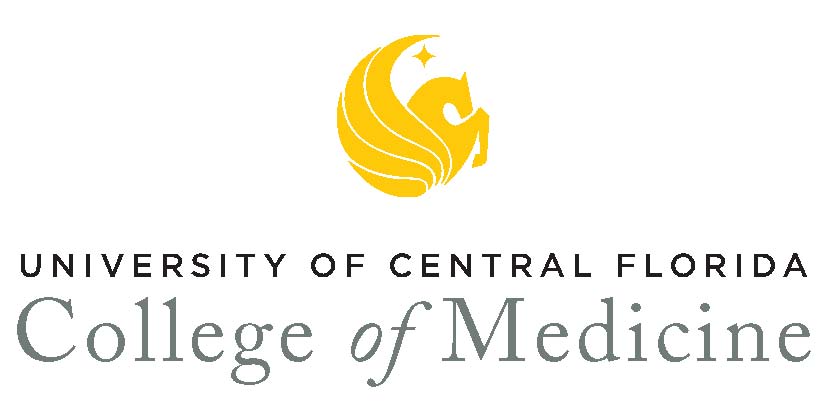 